Appendix 1: Detailed MEDLINE and EMBASE search strategy for article selection (1950 to June 3, 2015).Appendix 2: Flow diagram outlining article selection and exclusion.Appendix 3: Quality assessment of manuscripts. α Data not published, but provided by the authorAppendix 4: Systematic review of studies reporting the incidence of appendicitis or appendectomy stratified by geographic region between 1932 and 2014. OECD - The Organisation for Economic Co-operation and Development.αMedical records include some or all of: histological reports, operative reports and findings, or chart reviews. βData from a single study is presented in multiple rows in the table when the incidence of appendicitis was reported with multiple time periods or geographic regions. €Data from a single study is presented in multiple rows in the table when we were able to present incidence for the entire time period and also stratified for the following time periods: <1970, 1970-1989, or ≥1990.ζThe author met our team at a conference and provided the data and relevant information towards this study. The results are not yet published. Appendix 5:  Incidence of appendicitis or appendectomy since 2000 in Northern America, Northern Europe, Southern Europe, Western Europe, Eastern Europe, Africa, Asia, Southern America, the Middle East, and Oceania. Pooled results are presented as incidence per 100,000 with 95% confidence intervals. OECD: Organisation for Economic Co-operation and Development. α Data not published, but provided by the author.β For Appendix 5, incidence was calculated as total cases / total person-years in order to adequately conduct the statistical analysis necessary to pool the results. Therefore, these studies shown in Appendix 5 have different incidences compared to the other sections of the paper as we calculated incidence separately for Appendix 5, while the rest of the paper we reported the incidence the authors reported and avoided making additional assumptions or calculations whenever possible. Appendix 6:  Forrest plots of the incidence of appendicitis or appendectomy since 2000 for A) Northern America, B) Northern Europe, C) Southern Europe, D) Western Europe, E) Eastern Europe, and F) Oceania. Pooled results are presented as incidence per 100,000 with 95% confidence intervals. OECD: Organisation for Economic Co-operation and Development. Heterogeneity was assessed using the using the I2 and the Cochran Q-statistic.A) Northern America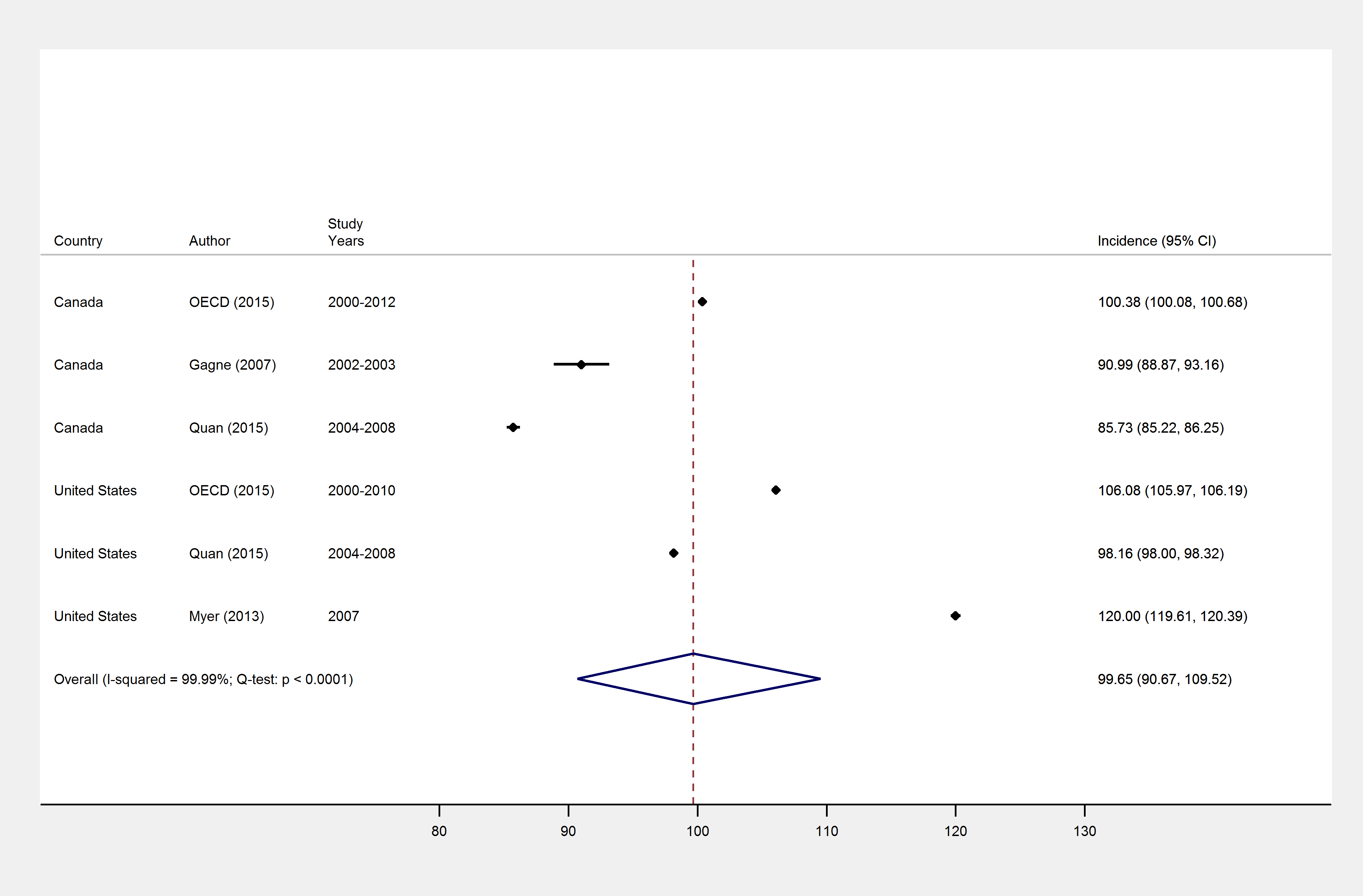 B) Northern Europe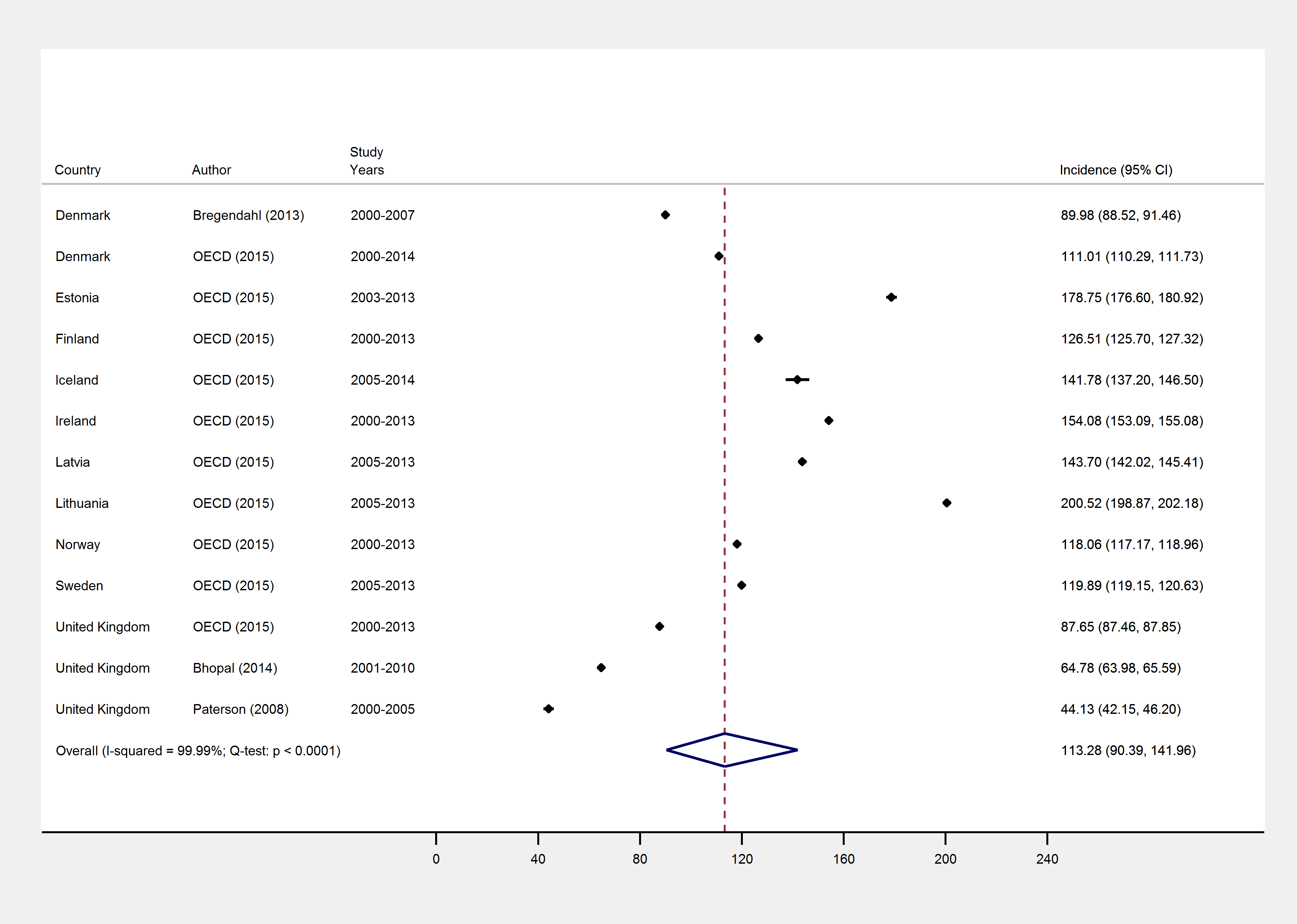 C)  Southern Europe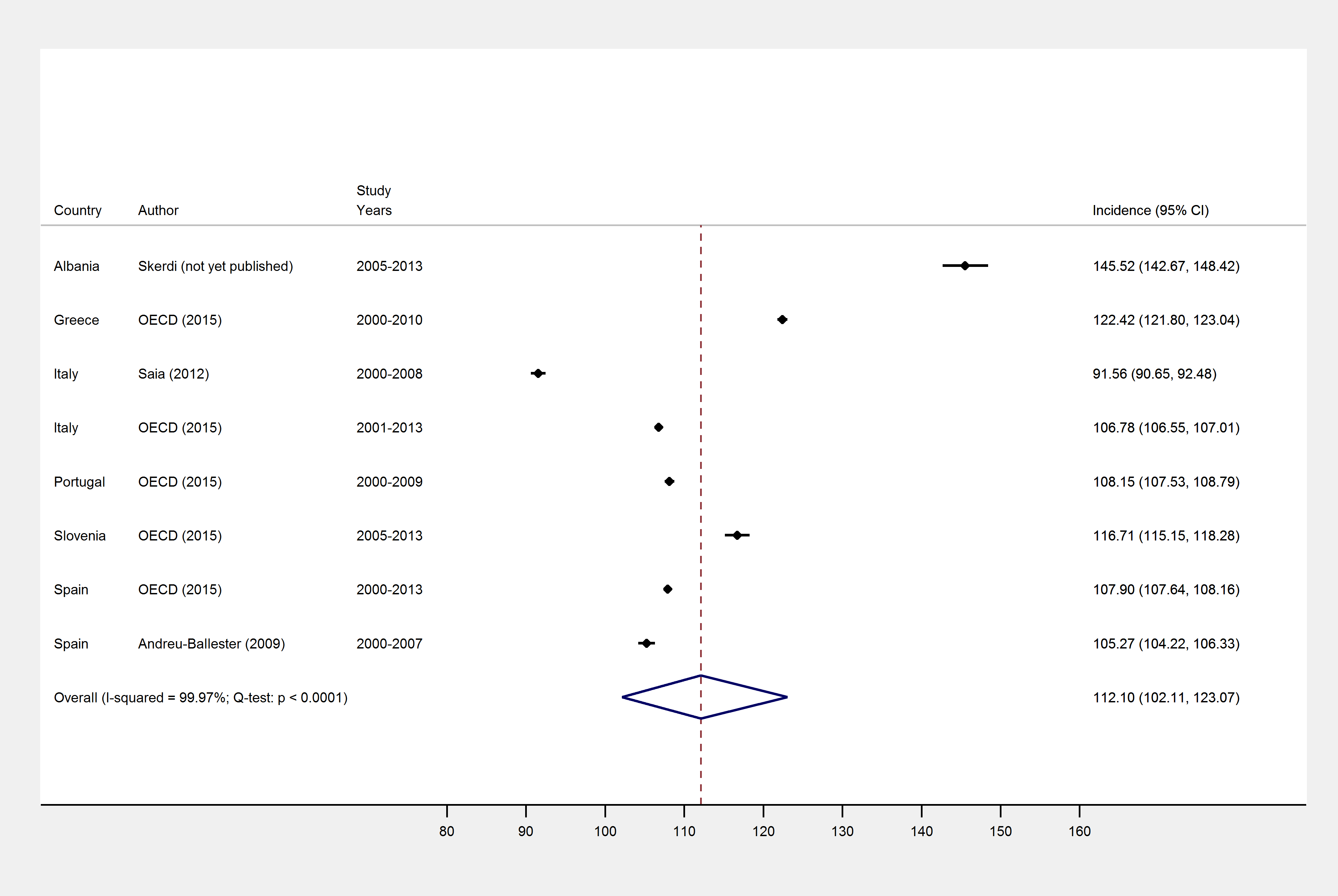 D) Western Europe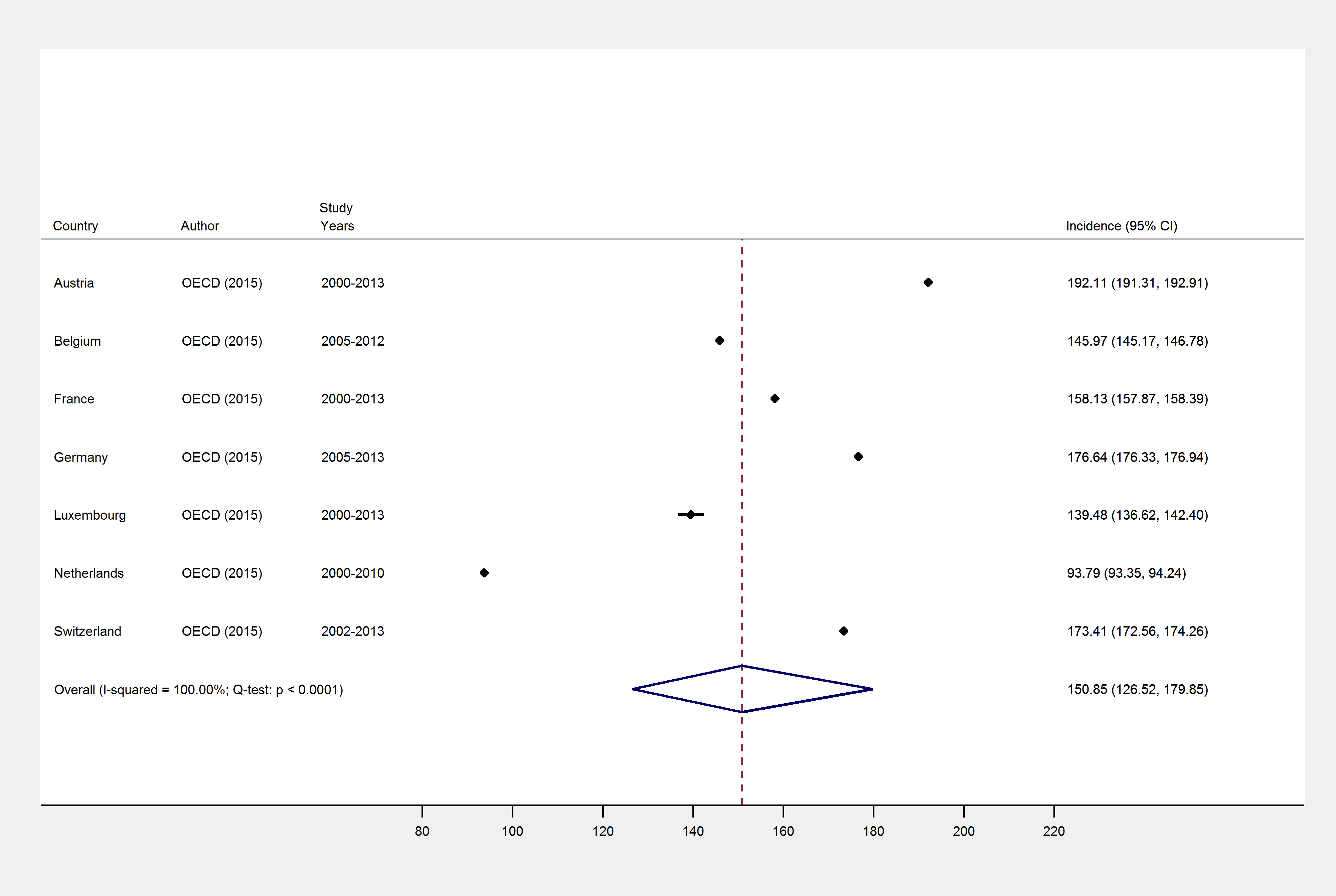 E) Eastern Europe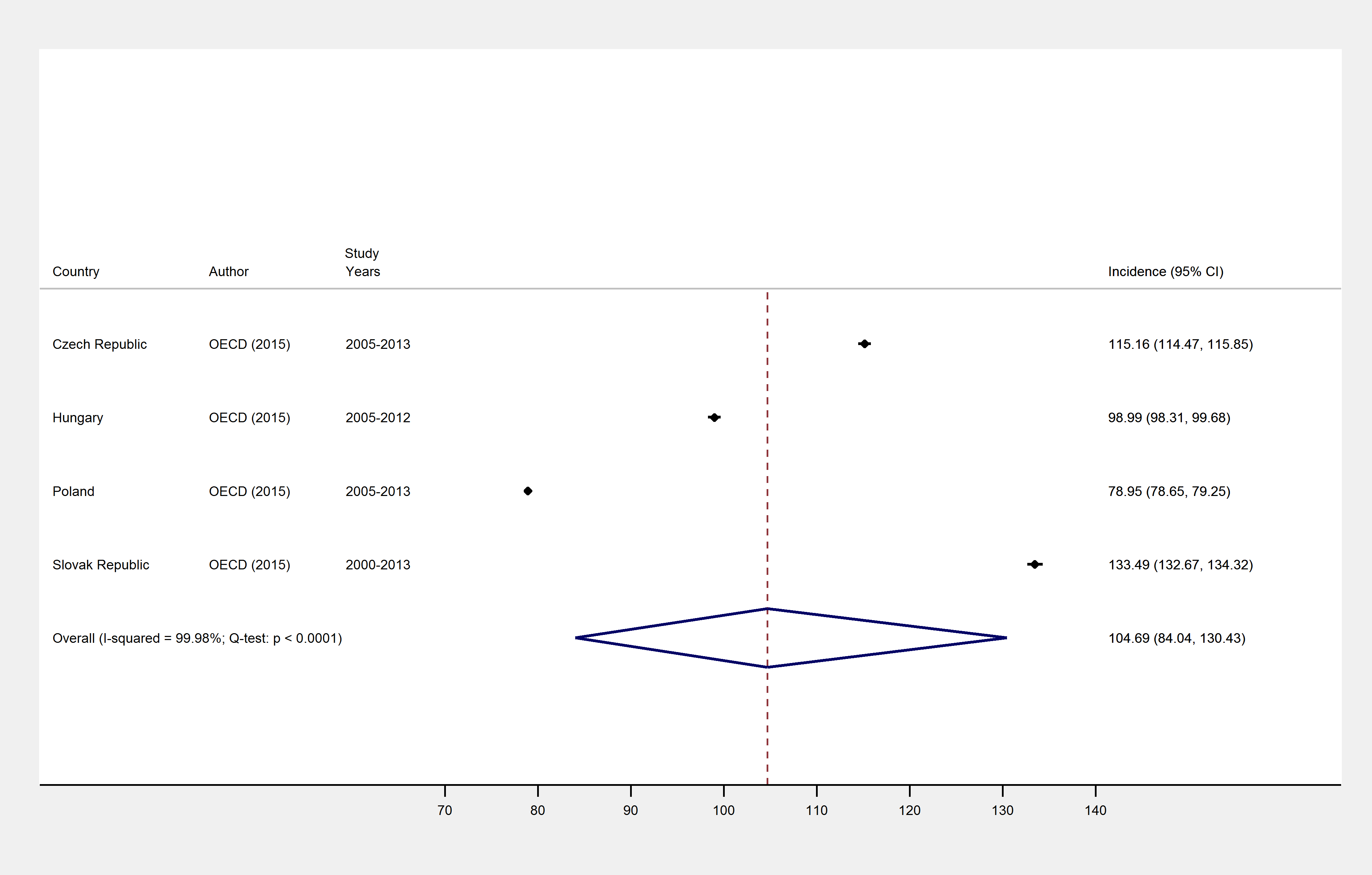 F) Oceania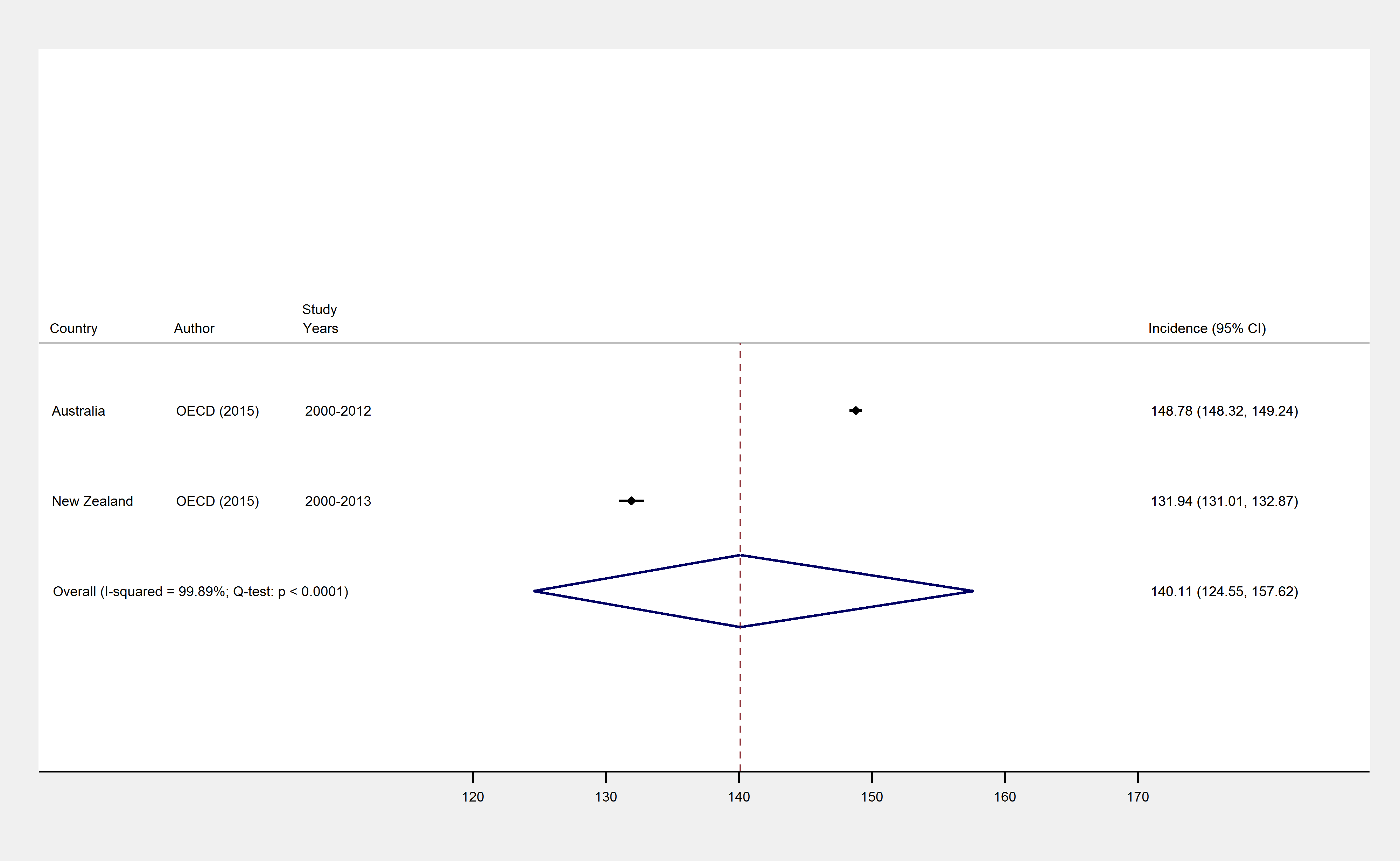 Appendix 7: The annual percent change (APC) with 95% confidence intervals (CI) of appendicitis or appendectomy stratified by time periods: <1970; 1970 to 1989; and after 1989. APC that do not cross 0 are significant. APC that do not cross 0 are significant.α Data not published, but provided by the author.Appendix 8: Incidence of appendicitis or appendectomy stratified by sex. Incidence is reported in per 100,000 person-years. α: The incidence reported is specific to a pediatrics only population.β: The incidence reported is specific to an adult only population.γ: Regarding these papers, the results displayed in this table are exactly as published and reported in the original manuscript. It should be noted that the reported overall incidence for these three papers were outside the range of the gender-specific incidence. One reason for this may be a result of adjustments made when calculating age- and sex-adjusted incidences, but inaccurate reporting may be another reason.  References for Cited Papers in the Appendices:1.	Pearson RJ, Smedby B, Berfenstam R, et al. Hospital caseloads in Liverpool, New England, and Uppsala. An international comparison. Lancet 1968; 2(7567):559-66.2.	Chatbanchai W, Hedley AJ, Ebrahim SB, et al. Acute abdominal pain and appendicitis in north east Thailand. Paediatric and Perinatal Epidemiology 1989; 3(4):448-59.3.	The Organisation for Economic Co-operation and Development. Health Care Utilisation: Surgical Procedures. Appendectomy Inpatient Procedures per 100,000 Population 2015. Available at: http://stats.oecd.org/. Accessed July 12, 2015. 4.	Al-Omran M, Mamdani M, McLeod RS. Epidemiologic features of acute appendicitis in Ontario, Canada. Can J Surg 2003; 46(4):263-8.5.	To T, Langer JC. Does access to care affect outcomes of appendicitis in children?--A population-based cohort study. BMC Health Services Research 2010; 10:250.6.	Kaplan GG, Dixon E, Panaccione R, et al. Effect of ambient air pollution on the incidence of appendicitis. CMAJ 2009; 181(9):591-7.7.	Gagne JP, Billard M, Gagnon R, et al. Province-wide population survey of acute appendicitis in Canada. New twists to an old disease. Surg Endosc 2007; 21(8):1383-7.8.	Kaplan GG, Tanyingoh D, Dixon E, et al. Ambient ozone concentrations and the risk of perforated and nonperforated appendicitis: a multicity case-crossover study. Environ Health Perspect 2013; 121(8):939-43.9.	Quan S, Ferris M, Tanyingoh D, et al. The Global Incidence of Appendicitis: A Population-Based North American Cohort Study and Systematic Review. Gastroenterol 2015; 148(4):S826.10.	REPORT of the third state-wide survey of acute appendicitis mortality (23,332 cases studied from state-wide hospital records of 1937) with a plan for the prevention of irreversible shock. Pennsylvania Medical Journal 1952; 55(5):453-80.11.	Lembcke PA. Measuring the quality of medical care through vital statistics based on hospital service areas; I. Comparative study of appendectomy rates. Am J Public Health Nations Health 1952; 42(3):276-86.12.	Pearson RJC. Acute Appendicitis in the New Haven Standard Metropolitan Area in 1958 and 1959. Connecticut Medicine 1964; 28:807-810.13.	Rutkow IM, Zuidema GD. Surgical rates in the United States: 1966 to 1978. Surgery 1981; 89(2):151-62.14.	Livingston EH, Woodward WA, Sarosi GA, et al. Disconnect between incidence of nonperforated and perforated appendicitis: implications for pathophysiology and management. Ann Surg 2007; 245(6):886-92.15.	Alder AC, Fomby TB, Woodward WA, et al. Association of viral infection and appendicitis. Archives of Surgery 2010; 145(1):63-71.16.	Sugimoto T, Edwards D. Incidence and costs of incidental appendectomy as a preventive measure. American Journal of Public Health 1987; 77(4):471-5.17.	Addiss DG, Shaffer N, Fowler BS, et al. The epidemiology of appendicitis and appendectomy in the United States. Am J Epidemiol 1990; 132(5):910-25.18.	Everhart JE, Ruhl CE. Burden of digestive diseases in the United States part II: lower gastrointestinal diseases. Gastroenterology 2009; 136(3):741-54.19.	Livingston EH, Fomby TB, Woodward WA, et al. Epidemiological similarities between appendicitis and diverticulitis suggesting a common underlying pathogenesis. Archives of Surgery 2011; 146(3):308-14.20.	Luckmann R, Davis P. The epidemiology of acute appendicitis in California: racial, gender, and seasonal variation. Epidemiology 1991; 2(5):323-30.21.	Lawrence VA, Tuley MR, Diehl AK, et al. Appendicitis: higher risk in Mexican Americans? Ethnicity & Health 1996; 1(3):237-43.22.	Luckmann R. Incidence and case fatality rates for acute appendicitis in California. A population-based study of the effects of age 1989. Available at: http://ovidsp.ovid.com/ovidweb.cgi?T=JS&PAGE=reference&D=emed2&NEWS=N&AN=1989123969. Accessed (Luckmann) Department of Community Health, University of California, Davis, CA 95616 United States, 129. 23.	Flum DR, Morris A, Koepsell T, et al. Has misdiagnosis of appendicitis decreased over time? A population-based analysis. JAMA 2001; 286(14):1748-53.24.	Elangovan S, Knapp DP, Kallail KJ. Incidence of acute appendicitis confirmed by histopathologic diagnosis. Kansas Medicine 1997; 98(2):10-3.25.	Zarling EJ, Bernsen MB. The effect of gender on the rates of hospitalization for gastrointestinal illnesses. American Journal of Gastroenterology 1997; 92(4):621-3.26.	Buckius MT, McGrath B, Monk J, et al. Changing epidemiology of acute appendicitis in the United States: study period 1993-2008. J Surg Res 2012; 175(2):185-90.27.	Guagliardo MF, Teach SJ, Huang ZJ, et al. Racial and ethnic disparities in pediatric appendicitis rupture rate. Acad Emerg Med 2003; 10(11):1218-27.28.	Anderson JE, Bickler SW, Chang DC, et al. Examining a common disease with unknown etiology: trends in epidemiology and surgical management of appendicitis in California, 1995-2009. World J Surg 2012; 36(12):2787-94.29.	Davies GM, Dasbach EJ, Teutsch S. The burden of appendicitis-related hospitalizations in the United States in 1997. Surg Infect (Larchmt) 2004; 5(2):160-5.30.	Lee SL, Shekherdimian S, Chiu VY. Effect of race and socioeconomic status in the treatment of appendicitis in patients with equal health care access. Archives of Surgery 2011; 146(2):156-61.31.	Lee SL, Yaghoubian A, Kaji A. County versus private hospitals: access of care, management and outcomes for patients with appendicitis. Journal of the Society of Laparoendoscopic Surgeons 2012; 16(2):283-6.32.	Lee SL, Yaghoubian A, Stark R, et al. Are there differences in access to care, treatment, and outcomes for children with appendicitis treated at county versus private hospitals? Permanente Journal 2012; 16(1):4-6.33.	Aarabi S, Sidhwa F, Riehle KJ, et al. Pediatric appendicitis in New England: epidemiology and outcomes. Journal of Pediatric Surgery 2011; 46(6):1106-14.34.	Bliss LA, Yang CJ, Kent TS, et al. Appendicitis in the modern era: universal problem and variable treatment. Surg Endosc 2015; 29(7):1897-902.35.	Myer PA, Mannalithara A, Singh G, et al. Clinical and economic burden of emergency department visits due to gastrointestinal diseases in the United States. American Journal of Gastroenterology 2013; 108(9):1496-1507.36.	Bregendahl S, Norgaard M, Laurberg S, et al. Risk of complications and 30-day mortality after laparoscopic and open appendectomy in a Danish region, 1998-2007; a population-based study of 18,426 patients. Pol Przegl Chir 2013; 85(7):395-400.37.	Elfving G, Hastbacka J. Current mortality in appendicitis in Finland. Acta Chirurgica Scandinavica 1965; 130(5):499-502.38.	Miettinen P, Pasanen P, Lahtinen J, et al. Acute abdominal pain in adults. Annales Chirurgiae et Gynaecologiae 1996; 85(1):5-9.39.	Ilves I, Paajanen HE, Herzig KH, et al. Changing incidence of acute appendicitis and nonspecific abdominal pain between 1987 and 2007 in Finland 2011. Available at: http://ovidsp.ovid.com/ovidweb.cgi?T=JS&PAGE=reference&D=emed10&NEWS=N&AN=21327601. Accessed (Ilves) Department of Surgery, Kuopio University Hospital, P.O. Box 1777, 70211, Kuopio, Finland., 35. 40.	Ilves I, Fagerstrom A, Herzig KH, et al. Seasonal variations of acute appendicitis and nonspecific abdominal pain in Finland. World Journal of Gastroenterology 2014; 20(14):4037-4042.41.	Ilves I, Miettinen P, Huovinen P, et al. Outpatient antibiotic use and the incidence of acute appendicitis in Finland: A nationwide study from 1990-2008. Surgical Infections 2013; 14(4):352-356.42.	Lichtner S, Pflanz M. Appendectomy in the Federal Republic of Germany: epidemiology and medical care patterns. Medical Care 1971; 9(4):311-30.43.	Horntrich J, Schneider W. Appendicitis from an epidemiological viewpoint 1990. Available at: http://ovidsp.ovid.com/ovidweb.cgi?T=JS&PAGE=reference&D=emed2&NEWS=N&AN=2291358. Accessed (Horntrich, Schneider) Chirurgische Klinik, Instituts fur Medizinische Statistik und Datenverarbeitung, Berlin., 115. 44.	Haussler B, Schrader WF, Witt K. Incidence of appendectomy and length of hospital stay in a region of West Germany 1989. Available at: http://ovidsp.ovid.com/ovidweb.cgi?T=JS&PAGE=reference&D=emed2&NEWS=N&AN=2800715. Accessed (Haussler, Schrader, Witt) Institut fur Gesundheits- und Sozialforschung (IGES) Berlin (West). 34. 45.	Papadopoulos AA, Polymeros D, Kateri M, et al. Dramatic decline of acute appendicitis in Greece over 30 years: index of improvement of socioeconomic conditions or diagnostic aids? Digestive Diseases 2008; 26(1):80-4.46.	Koutroubakis L, Tzardi M, Zois E, et al. Granulomatous appendicitis: A clinical and epidemiological study in Crete 1993. Available at: http://ovidsp.ovid.com/ovidweb.cgi?T=JS&PAGE=reference&D=emed3&NEWS=N&AN=1993351260. Accessed (Koutroubakis, Tzardi, Zois, Spiropoulos, Mouzas, Manousos) Department of Gastroenterology, University Hospital Heraklion, 71110 Heraklion, Greece, 5. 47.	Gardikis S, Giatromanolaki A, Kambouri K, et al. Acute appendicitis in preschoolers: a study of two different populations of children. Italian Journal of Pediatrics 2011; 37:35.48.	Basoli A, Zarba Meli E, Salvio A, et al. [Trends in the incidence of acute appendicitis in Italy during the past 30 years]. Minerva Chirurgica 1993; 48(3-4):127-32.49.	Gallerani M, Boari B, Anania G, et al. Seasonal variation in onset of acute appendicitis. Clinica Terapeutica 2006; 157(2):123-7.50.	Saia M, Buja A, Baldovin T, et al. Trend, variability, and outcome of open vs. laparoscopic appendectomy based on a large administrative database. Surg Endosc 2012; 26(8):2353-9.51.	Hoogendoorn D. Continuing decrease in morbidity and mortality of appendicitis 1982. Available at: http://ovidsp.ovid.com/ovidweb.cgi?T=JS&PAGE=reference&D=emed1a&NEWS=N&AN=1983067686. 126. 52.	Noer T. Decreasing incidence of acute appendicitis. Acta Chirurgica Scandinavica 1975; 141(5):431-2.53.	Soreide O. Appendicitis - a study of incidence, death rates and consumption of hospital resources 1984. Available at: http://ovidsp.ovid.com/ovidweb.cgi?T=JS&PAGE=reference&D=emed1b&NEWS=N&AN=1984112706. Accessed (Soreide) Department of Surgery, Section of Gastrointestinal Surgery, University of Bergen, 5016 Haukeland Sykehus, Beren Norway, 60. 54.	Korner H, Sondenaa K, Soreide JA, et al. Incidence of acute nonperforated and perforated appendicitis: Age- specific and sex-specific analysis 1997. Available at: http://ovidsp.ovid.com/ovidweb.cgi?T=JS&PAGE=reference&D=emed4&NEWS=N&AN=1997071296. Accessed (Korner, Sondenaa, Soreide, Andersen, Nysted, Lende) Department of Surgery, Rogaland Central Hospital, Armauer Hansensvei 20, N-4003 Stavanger, Norway, 21. 55.	Korner H, Sondenaa K, Soreide JA, et al. Structured data collection improves the diagnosis of acute appendicitis. British Journal of Surgery 1998; 85(3):341-4.56.	Korner H, Soreide JA, Pedersen EJ, et al. Stability in incidence of acute appendicitis: A population-based longitudinal study 2001. Available at: http://ovidsp.ovid.com/ovidweb.cgi?T=JS&PAGE=reference&D=emed5&NEWS=N&AN=2001103349. Accessed (Korner, Soreide, Pedersen, Bru, Sondenaa) Department of Surgery, Rogaland Central Hospital, Stavanger, Norway, 18. 57.	Bakken IJ, Skjeldestad FE, Mjaland O, et al. Appendicitis and appendectomy in Norway 1990-2001 2003. Available at: http://ovidsp.ovid.com/ovidweb.cgi?T=JS&PAGE=reference&D=emed6&NEWS=N&AN=14714004. Accessed (Bakken, Skjeldestad, Mjaland, Johnson) Seksjon for epidemiologisk forskning, SINTEF Unimed, Trondheim., 123. 58.	Anielski R, Barczynski M, Cichon S, et al. Acute appendicitis in Crakow population 2001. Available at: http://ovidsp.ovid.com/ovidweb.cgi?T=JS&PAGE=reference&D=emed5&NEWS=N&AN=12041016. Accessed (Anielski, Barczynski, Cichon, Kostka, Hladki) III Katedra i Klinika Chirurgii Ogolnej, Collegium Medicum, Uniwersytetu Jagiellonskiego w Krakowie., 58. 59.	Cortes Vizcaino C, Gimenez Fernandez FJ, Corella Piquer MD, et al. Mortality (1951-1986) and morbidity (1977-1988) from appendicitis in Spain 1993. Available at: http://ovidsp.ovid.com/ovidweb.cgi?T=JS&PAGE=reference&D=emed3&NEWS=N&AN=8398380. Accessed (Cortes Vizcaino, Gimenez Fernandez, Corella Piquer, Talamante Serrulla, Calatayud Sarthou) Departamento de Medicina Preventiva y Salud Publica, Facultad de Medicina de la Universidad de Valencia., 84. 60.	Osta PA, Redondo MJ, Ladron E, et al. A retrospective study of 469 cases of acute appendicitis. Importance of primary care 1991. Available at: http://ovidsp.ovid.com/ovidweb.cgi?T=JS&PAGE=reference&D=emed2&NEWS=N&AN=1893036. Accessed (Osta, Redondo, Ladron, Monzon, Povar, Fernandez) Centro de Salud Soria Norte, Soria., 8. 61.	Andreu-Ballester JC, Gonzalez-Sanchez A, Ballester F, et al. Epidemiology of appendectomy and appendicitis in the Valencian community (Spain), 1998-2007. Digestive Surgery 2009; 26(5):406-12.62.	Arnbjornsson E, Asp NG, Westin SI. Decreasing incidence of acute appendicitis, with special reference to the consumption of dietary fiber. Acta Chirurgica Scandinavica 1982; 148(5):461-4.63.	Andersson R, Hugander A, Thulin A, et al. Indications for operation in suspected appendicitis and incidence of perforation. BMJ 1994; 308(6921):107-10.64.	Andersson R, Hugander A, Thulin A, et al. Clusters of acute appendicitis: further evidence for an infectious aetiology. Int J Epidemiol 1995; 24(4):829-33.65.	Andersson RE, Hugander A, Thulin AJ. Diagnostic accuracy and perforation rate in appendicitis: association with age and sex of the patient and with appendicectomy rate. European Journal of Surgery 1992; 158(1):37-41.66.	Pieper R, Kager L. The incidence of acute appendicitis and appendectomy. An epidemiological study of 971 cases. Acta Chirurgica Scandinavica 1982; 148(1):45-9.67.	Blomqvist PG, Andersson RE, Granath F, et al. Mortality after appendectomy in Sweden, 1987-1996. Annals of surgery 2001; 233(4):455-60.68.	Andersson RE. Short and long-term mortality after appendectomy in Sweden 1987 to 2006. Influence of appendectomy diagnosis, sex, age, co-morbidity, surgical method, hospital volume, and time period. A national population-based cohort study. World journal of surgery 2013; 37(5):974-981.69.	Blomqvist P, Ljung H, Nyren O, et al. Appendectomy in Sweden 1989-1993 assessed by the Inpatient Registry. Journal of Clinical Epidemiology 1998; 51(10):859-65.70.	Andersson RE. Short-term complications and long-term morbidity of laparoscopic and open appendicectomy in a national cohort. British Journal of Surgery 2014; 101(9):1135-1142.71.	Barker DJ, Morris JA, Simmonds SJ, et al. Appendicitis epidemic following introduction of piped water to Anglesey. Journal of Epidemiology & Community Health 1988; 42(2):144-8.72.	Wright RB. Invalidism from Acute Appendicitis. Lancet 1963; 2(7306):475-7.73.	Driver CP, Youngson GG. Acute abdominal pain in children: a 25 year comparison. Health Bulletin 1995; 53(3):167-72.74.	Cumming JGR. A review of acute appendicitis in Dumfries and Galloway 1984. Available at: http://ovidsp.ovid.com/ovidweb.cgi?T=JS&PAGE=reference&D=emed1b&NEWS=N&AN=1984160877. Accessed (Cumming) Wellcome Research Fellow, Department of Surgery, Ninewells Hospital & Medical School, Dundee United Kingdom, 38. 75.	Gilmore OJ, Browett JP, Griffin PH, et al. Appendicitis and mimicking conditions. A prospective study. Lancet 1975; 2(7932):421-4.76.	Bisset AF. Appendicectomy in Scotland: a 20-year epidemiological comparison. Journal of Public Health Medicine 1997; 19(2):213-8.77.	Barker DJ, Liggins A. Acute appendicitis in nine British towns. British Medical Journal Clinical Research Ed 1981; 283(6299):1083-5.78.	Campbell WB, Lee EJK, Van de Sijpe K, et al. A 25-year study of emergency surgical admissions. Annals of the Royal College of Surgeons of England 2002; 84(4):273-7.79.	McCahy P. Continuing fall in the incidence of acute appendicitis. Annals of the Royal College of Surgeons of England 1994; 76(4):282-3.80.	Williams NM, Jackson D, Everson NW, et al. Is the incidence of acute appendicitis really falling? Annals of the Royal College of Surgeons of England 1998; 80(2):122-4.81.	Barker DJP, Morris J, Nelson M. Vegetable consumption and acute appendicitis in 59 areas in England and Wales 1986. Available at: http://ovidsp.ovid.com/ovidweb.cgi?T=JS&PAGE=reference&D=emed1b&NEWS=N&AN=1986127363. Accessed (Barker, Morris, Nelson) MRC Environmental Epidemiology Unit, University of Southampton, Southampton General Hospital, Southampton SO9 4XY United Kingdom, 292. 82.	Morris J, Barker DJP, Nelson M. Diet, infection, and acute appendicitis in Britain and Ireland 1987. Available at: http://ovidsp.ovid.com/ovidweb.cgi?T=JS&PAGE=reference&D=emed1b&NEWS=N&AN=1987085246. Accessed (Morris, Barker, Nelson) MRC Environmental Epidemiology Unit, University of Southampton, Southampton SO9 4XY United Kingdom, 41. 83.	Barker DJ, Morris J. Acute appendicitis, bathrooms, and diet in Britain and Ireland. British Medical Journal Clinical Research Ed 1988; 296(6627):953-5.84.	Irvin TT. Abdominal pain: a surgical audit of 1190 emergency admissions. British Journal of Surgery 1989; 76(11):1121-5.85.	Kang JY, Hoare J, Majeed A, et al. Decline in admission rates for acute appendicitis in England. British Journal of Surgery 2003; 90(12):1586-92.86.	Bhopal RS, Cezard G, Bansal N, et al. Ethnic variations in five lower gastrointestinal diseases: Scottish health and ethnicity linkage study. BMJ Open 2014; 4(10).87.	Paterson HM, Qadan M, de Luca SM, et al. Changing trends in surgery for acute appendicitis. British Journal of Surgery 2008; 95(3):363-8.88.	Donnelly NJ, Semmens JB, Fletcher DR, et al. Appendicectomy in Western Australia: profile and trends, 1981-1997. Medical Journal of Australia 2001; 175(1):15-8.89.	Close GR, Rushworth RL, Rob MI. Paediatric appendicectomy in NSW: changes in practice over time and between groups. Journal of Quality in Clinical Practice 1995; 15(1):29-36.90.	Riordan JP, Stewart RJ, Pearce NE, et al. Changes in the pattern of disease managed by general surgeons in New Zealand, 1940-80. New Zealand Medical Journal 1984; 97(767):762-5.91.	Foster HM, Webb SJ. Appendicitis and appendicectomy in a Melanesian population. British Journal of Surgery 1989; 76(4):368-9.92.	Davoodabadi A, Akbari H, Rasoulinejad A. The impact of fasting during the holy month of Ramadan on incidence of acute appendicitis 2005. Available at: http://ovidsp.ovid.com/ovidweb.cgi?T=JS&PAGE=reference&D=emed7&NEWS=N&AN=2005442730. Accessed (Davoodabadi) Department of Surgery, Shahid Beheshti Hospital, Kashan University of Medical Sciences, Kashan, Iran, Islamic Republic of, 30. 93.	Freud E, Pilpel D, Mares AJ. Acute appendicitis in childhood in the Negev region: some epidemiological observations over an 11-year period (1973-1983). Journal of Pediatric Gastroenterology & Nutrition 1988; 7(5):680-4.94.	Sulu B, Gunerhan Y, Palanci Y, et al. Epidemiological and demographic features of appendicitis and influences of several environmental factors. Ulusal Travma ve Acil Cerrahi Dergisi = Turkish Journal of Trauma & Emergency Surgery: TJTES 2010; 16(1):38-42.95.	Li CC, Li HH, Li YP, et al. A status survey on disease constitution in yaqian township health center, Xiaoshan district of Zhejiang province from 2008 to 2010. [Chinese]. Chinese Journal of Evidence-Based Medicine 2012; 12(2):156-160.96.	Donnan S. Appendicitis in Hong Kong. Medical Research Council Environmental Epidemiology Unit 1986.97.	Panda HO. Appendicitis in an urban community of North Celebes, Indonesia. Tropical & Geographical Medicine 1975; 27(4):354-8.98.	Chua MW, Fazidah Y, Khalijah MY, et al. A review of acute appendicitis seen in the Taiping District Hospital from July to December, 1990. Medical Journal of Malaysia 1993; 48(1):28-32.99.	Lee JH, Park YS, Choi JS. The epidemiology of appendicitis and appendectomy in South Korea: national registry data. Journal of Epidemiology 2010; 20(2):97-105.100.	Liu TL, Tsay JH, Chou YJ, et al. Comparison of the perforation rate for acute appendicitis between nationals and migrants in Taiwan, 1996-2001. Public Health 2010; 124(10):565-72.101.	Wei PL, Chen CS, Keller JJ, et al. Monthly variation in acute appendicitis incidence: A 10-year nationwide population-based study 2012. Available at: http://ovidsp.ovid.com/ovidweb.cgi?T=JS&PAGE=reference&D=emed10&NEWS=N&AN=2012663862. Accessed (Wei) Division of General Surgery, Department of Surgery, Taipei Medical University Hospital, Taipei, Taiwan (Republic of China), 178. 102.	Yeh CC, Wu SC, Liao CC, et al. Laparoscopic appendectomy for acute appendicitis is more favorable for patients with comorbidities, the elderly, and those with complicated appendicitis: a nationwide population-based study. Surg Endosc 2011; 25(9):2932-42.103.	Lin KB, Chan CL, Yang NP, et al. Epidemiology of appendicitis and appendectomy for the low-income population in Taiwan, 2003-2011. BMC Gastroenterology 2015; 15(1).104.	Wei PL, Liu SP, Keller JJ, et al. Volume-Outcome Relation for Acute Appendicitis: Evidence from a Nationwide Population-Based Study. PloS one 2012; 7(12).105.	Wang CC, Tu CC, Wang PC, et al. Outcome comparison between laparoscopic and open appendectomy: evidence from a nationwide population-based study. PloS one 2013; 8(7):e68662.106.	Zoguereh DD, Lemaitre X, Fortune Ikoli J, et al. Acute appendicitis at the National University Hospital in Bangui (Central African Republic): Epidemiological, clinical, paraclinical and therapeutic aspects 2001. Available at: http://ovidsp.ovid.com/ovidweb.cgi?T=JS&PAGE=reference&D=emed5&NEWS=N&AN=2001247786. Accessed (Debat Zoguereh, Lemaitre, Fortune Ikoli, Delmont, Chamlian, Mandaba, Mamadou Nali) Ctr. de Form. Rech./Med. Sante Trop., Hopital Nord, Chemin des Bourrelys, 13015 Marseille, France, 11. 107.	Bickler SW, Sanno-Duanda B. Epidemiology of paediatric surgical admissions to a government referral hospital in the Gambia. Bulletin of the World Health Organization 2000; 78(11):1330-6.108.	Naaeder SB, Archampong EQ. Clinical spectrum of acute abdominal pain in Accra, Ghana. West African Journal of Medicine 1999; 18(1):13-6.109.	Miller JR. The Pattern of General Surgical Diseases in Nairobi 1960-1963. East African Medical Journal 1964; 41:419-29.110.	Langenscheidt P, Lang C, Puschel W, et al. High rates of appendicectomy in a developing country: an attempt to contribute to a more rational use of surgical resources. European Journal of Surgery 1999; 165(3):248-52.111.	Koumare AK, Taore I, Ongoiba N, et al. [Appendectomies in Bamako]. Annales de Chirurgie 1995; 49(2):188.112.	Galukande M, von Schreeb J, Wladis A, et al. Essential surgery at the district hospital: a retrospective descriptive analysis in three African countries. PLoS Med 2010; 7(3):e1000243.113.	Ayoade BA, Olawoye OA, Salami BA, et al. Acute appendicitis in Olabisi Onabanjo University Teaching Hospital Sagamu, a three year review 2006. Available at: http://ovidsp.ovid.com/ovidweb.cgi?T=JS&PAGE=reference&D=emed7&NEWS=N&AN=16986291. Accessed (Ayoade, Olawoye, Salami, Banjo) Department of Surgery, Olabisi Onabanjo University Teaching Hospital, P.M B 2002 Sagamu, Ogun State, Nigeria., 9. 114.	Oguntola AS, Adeoti ML, Oyemolade TA. Appendicitis: Trends in incidence, age, sex, and seasonal variations in South-Western Nigeria. Annals of African Medicine 2010; 9(4):213-7.115.	Griffiths ML. A comparison of admissions to a semirural hospital between the years 1959/1960 and 1977/1978. South African Medical Journal Suid-Afrikaanse Tydskrif Vir Geneeskunde 1981; 59(27):983-6.116.	Segal I, Paterson A, Walker ARP. Characteristics and occurrence of appendicitis in the black population in Johannesburg, South Africa 1986. Available at: http://ovidsp.ovid.com/ovidweb.cgi?T=JS&PAGE=reference&D=emed1b&NEWS=N&AN=1987012406. Accessed (Segal, Paterson, Walker) Department of Gastroenterology, Baragwanath Hospital, P.O. Box Bertsham 2013, Johannesburg South Africa, 8. 117.	Walker AR, Shipton E, Walker BF, et al. Appendicectomy incidence in black and white children aged 0 to 14 years with a discussion on the disease's causation. Tropical Gastroenterology 1989; 10(2):96-101.118.	Rogers AD, Hampton MI, Bunting M, et al. Audit of appendicectomies at Frere Hospital, Eastern Cape. South African Journal of Surgery 2008; 46(3):74-7.119.	Kong VY, Bulajic B, Allorto NL, et al. Acute appendicitis in a developing country. World journal of surgery 2012; 36(9):2068-73.MEDLINEEMBASE1. appendicitis.mp. or exp Appendicitis/2. appendix/3. appendi*.ti,ab.4. 1 or 2 or 35. exp Health Services Accessibility/ or exp Primary Health Care/ or exp "Patient Protection and Affordable Care Act"/ or exp Insurance, Health, Reimbursement/ or exp Physicians, Family/ or exp Treatment Refusal/ or exp United States/ or exp Medicaid/ or exp Health Care Reform/ or geograph.mp. or exp Insurance, Health/6. geograph*.ti,ab.7. 5 or 68. exp Epidemiology/cl, di, ec, ed, es, hi, is, lj, ma, og, st, sn, td, ut [Classification, Diagnosis, Economics, Education, Ethics, History, Instrumentation, Legislation & Jurisprudence, Manpower, Organization & Administration, Standards, Statistics & Numerical Data, Trends, Utilization]9. demography.mp. or exp Demography/10. exp Risk Factors/11. risk assessment.mp. or exp Risk Assessment/12. incidence.mp. or exp Incidence/13. (epidemiolog* or demograph* or geograph* or risk factor* or risk assessment* or inciden*).ab,ti.14. 8 or 9 or 10 or 11 or 12 or 1315. 7 or 1416. 4 and 1517. limit 16 to (comment or duplicate publication or editorial or letter)18. 16 not 171. exp Appendicitis/2. exp Appendix/3. appendi*.ti,ab.4. 1 or 2 or 35. exp Geography/6. geograph*.ti,ab.7. 5 or 68. exp Epidemiology/9. exp Demography/10. exp Risk Factors/11. exp Risk Assessment/12. exp Incidence/13. (epidemiolog* or demograph* or risk factor* or risk assessment* or inciden*).ti,ab.14. 8 or 9 or 10 or 11 or 12 or 1315. 7 or 1416. 4 and 1517. limit 16 to (editorial or letter)18. 16 not 17First Author (Publication Year)Target Population Defined?Probability Samplingor Entire Population Survey?Study Sample Represents Target Population?Used Validated Criteria for Disease Diagnosis?Pearson (1968)1YesYesYesYesChatbanchai (1989)2YesYesYesYesOECD (2015)3YesYesYesYesAl-Omran (2003)4YesYesYesYesTo (2010)5YesYesYesYesKaplan (2009)6YesYesYesYesGagne (2007)7YesYesYesYesKaplan (2013)8YesYesYesYesQuan (2015)9YesYesYesYesUnknown (1952)10YesNot specified in articleNot specified in articleNot specified in articleLembcke (1952)11YesYesYesYesPearson (1964)12YesYesYesYesRutkow (1981)13YesYesYesYesLivingston (2007)14YesYesYesYesAlder (2010)15YesYesYesYesSugimoto (1987)16YesYesYesNoAddiss (1990)17YesYesYesYesEverhart (2009)18YesNot specified in articleNot specified in articleNot specified in articleLivingston (2011)19YesYesYesYesLuckmann (1991)20YesYesYesYesLawrence (1996)21YesYesYesYesLuckmann (1989)22YesYesYesYesFlum (2001)23YesYesYesYesElangovan (1997)24YesYesYesYesZarling (1997)25YesYesYesYesBuckius (2012)26YesYesYesYesGuagliardo (2003)27YesYesYesYesAnderson (2012)28YesYesYesYesDavies (2004)29YesYesYesYesLee (2011 & 2012) - combined30-32YesYesYesYesAarabi (2011)33YesYesYesYesBliss (2015)34YesYesYesYesMyer (2013)35YesYesYesYesSkerdiα (not yet published)YesYesYesYesBregendahl (2013)36YesYesYesYesElfving (1965)37YesYesYesYesMiettinen (1996)38YesYesYesYesIlves (2011, 2013, & 2014)39-41YesYesYesYesLichtner (1971)42YesYesYesYesHorntrich (1990)43YesYesYesYesHaussler (1989)44YesYesYesYesPapadopoulos (2008)45YesYesYesYesKoutroubakis (1993)46YesYesYesYesGardikis (2011)47YesYesYesYesBasoli (1993)48YesYesYesYesGallerani (2006)49YesYesYesYesSaia (2012)50YesYesYesYesHoogendoorn (1982)51YesYesYesNoNoer (1975)52YesYesYesYesSoreide (1984)53YesYesYesYesKorner (1997)54YesYesYesYesKorner (1998)55YesYesYesYesKorner (2001)56YesYesYesYesBakken (2003)57YesYesYesYesAnielski (2001)58YesYesYesYesCortes Vizcaino (1993)59YesYesYesYesOsta (1991)60YesYesYesYesAndreu-Ballester (2009)61YesYesYesYesArnbjornsson (1982)62YesYesYesYesAndersson (1992, 1994 & 1995)63-65YesYesYesYesPieper (1982)66YesYesYesYesBlomqvist (2001)67YesYesYesYesAndersson (2013)68YesYesYesYesBlomqvist (1998)69YesYesYesYesAndersson (2014)70YesYesYesYesBarker (1988)71YesYesYesYesWright (1963)72YesYesYesYesDriver (1995)73YesYesYesYesCumming (1984)74YesYesYesYesGilmore (1975)75YesYesYesYesBisset (1997)76YesYesYesYesBarker (1981)77YesYesYesYesCampbell (2002)78YesYesYesYesMcCahy (1994)79YesYesYesYesWilliams (1998)80YesYesYesYesBarker (1986)81YesYesYesYesMorris (1987)82YesYesYesYesBarker (1988)83 YesYesYesYesIrvin (1989)84YesYesYesYesKang (2003)85YesYesYesYesBhopal (2014)86YesYesYesYesPaterson (2008)87YesYesYesYesDonnelly (2001)88YesYesYesYesClose (1995)89YesYesYesYesRiordan (1984)90YesYesYesYesFoster (1989)91YesYesYesYesDavoodabadi (2005)92YesYesYesYesFreud (1988)93YesYesYesYesSulu (2010)94YesYesYesYesLi (2012)95YesYesYesYesDonnan (1986)96YesNot specified in articleNot specified in articleYesPanda (1975)97YesYesYesYesChua (1993)98YesYesYesYesLee (2010)99YesYesYesYesLiu (2010)100YesYesYesYesWei (2012)101YesYesYesYesYeh (2011)102YesYesYesYesLin (2015)103YesYesYesYesWei (2012)104YesYesYesYesWang (2013)105YesYesYesYesZoguereh (2001)106YesYesYesYesBickler (2000)107YesYesYesYesNaaeder (1999)108YesYesYesYesMiller (1964)109YesYesYesNot specified in articleLangenscheidt (1999)110YesYesYesYesKoumare (1995)111YesYesYesYesGalukande (2010)112YesYesYesYesAyoade (2006)113YesYesYesYesOguntola (2010)114YesYesYesYesGriffiths (1981)115YesYesYesYesSegal (1986)116YesYesYesYesWalker (1989)117YesYesYesYesRogers (2008)118YesYesYesYesKong (2012)119YesYesYesYesFirst Author (Publication Year)AreaOverall IncidenceStudy PeriodAppendicitis or AppendectomyAdministrative Data or Other Medical RecordsαAge GroupNorthern AmericaNorthern AmericaNorthern AmericaNorthern AmericaNorthern AmericaNorthern AmericaNorthern AmericaOECD (2015)3Canada (Nationwide)1011990-2012AppendectomyAdministrative All agesAl-Omran (2003)4 Canada (Ontario)751991-1998AppendicitisAdministrative All agesTo (2010)5Canada (Ontario)931993-2000AppendectomyAdministrativePediatricKaplan (2009)6 Canada (Calgary, Alberta)671999-2006AppendicitisAdministrativeAdultGagne (2007)7Canada (Quebec)912002-2003AppendicitisMedical records All agesKaplan (2013)8Canada (12 Cities)892004-2008AppendicitisAdministrativeAll agesKaplan (2013)8Canada (Calgary, Alberta)1072004-2008AppendicitisAdministrativeAll agesKaplan (2013)8Canada (Edmonton, Alberta)862004-2008AppendicitisAdministrativeAll agesKaplan (2013)8Canada (Halifax, Nova Scotia)792004-2008AppendicitisAdministrativeAll agesKaplan (2013)8Canada (Hamilton, Ontario)1162004-2008AppendicitisAdministrativeAll agesKaplan (2013)8Canada (London, Ontario)952004-2008AppendicitisAdministrativeAll agesKaplan (2013)8Canada (Ottawa, Ontario)782004-2008AppendicitisAdministrativeAll agesKaplan (2013)8Canada (Regina, Saskatchewan)972004-2008AppendicitisAdministrativeAll agesKaplan (2013)8Canada (Saskatoon, Saskatchewan)952004-2008AppendicitisAdministrativeAll agesKaplan (2013)8Canada (Toronto, Ontario)762004-2008AppendicitisAdministrativeAll agesKaplan (2013)8Canada (Vancouver, British Columbia)1172004-2008AppendicitisAdministrativeAll agesKaplan (2013)8Canada (Windsor, Ontario)802004-2008AppendicitisAdministrativeAll agesKaplan (2013)8Canada (Winnipeg, Manitoba)782004-2008AppendicitisAdministrativeAll agesβQuan 20159Canada (Nationwide)862004-2008AppendicitisAdministrativeAll agesβUnknown (1952)10USA (Pennsylvania)2011937AppendicitisMedical recordsAll agesβUnknown (1952)10USA (Pennsylvania)2391942AppendicitisMedical recordsAll agesβUnknown (1952)10USA (Pennsylvania)2321947AppendicitisMedical recordsAll agesLembcke (1952)11USA (11 Counties in New York State)3831948AppendectomyMedical recordsAll agesPearson (1964)12USA (New Haven Standard Metropolitan Area, Connecticut)1191958-1959AppendicitisMedical recordsAll agesβPearson (1968)1USA (New England, excluding Connecticut: Maine, Massachusetts, New Hampshire, Rhode Island, Vermont)1701962AppendectomyAdministrativeAll agesRutkow (1981)13USA (Nationwide)1521970-1978AppendectomyAdministrativeAll ages€Livingston (2007)14USA (Nationwide)1421970-2004AppendicitisAdministrativeAll ages€Livingston (2007)14USA (Nationwide)1571970-1989AppendicitisAdministrativeAll ages€Livingston (2007)14USA (Nationwide)1251990-2004AppendicitisAdministrativeAll ages€Alder (2010)15USA (Nationwide)1241970-2006AppendicitisAdministrativeAll ages€Alder (2010)15USA (Nationwide)1411970-1989AppendicitisAdministrativeAll ages€Alder (2010)15USA (Nationwide)1031990-2006AppendicitisAdministrativeAll agesSugimoto (1987)16USA (South Carolina)971979-1981AppendicitisAdministrativeAll agesAddiss (1990)17 USA (Nationwide)1111979-1984AppendicitisAdministrativeAll agesEverhart (2009)18USA (Nationwide)1101979-2004AppendicitisAdministrativeAll agesEverhart (2009)18USA (Nationwide)1191970-1989AppendicitisAdministrativeAll agesEverhart (2009)18USA (Nationwide)1031990-2004AppendicitisAdministrativeAll ages€Livingston (2011)19USA (Nationwide)1461979-2006AppendicitisAdministrativePediatric€Livingston (2011)19USA (Nationwide)1691979-1989AppendicitisAdministrativePediatric€Livingston (2011)19USA (Nationwide)1301990-2006AppendicitisAdministrativePediatricLuckmann (1991)20USA (California)1151983-1986AppendicitisAdministrativeAll agesLawrence (1996)21USA (San Antonio, Texas)341983-1989AppendectomyMedical recordsAll agesLuckmann (1989)22USA (California)961984AppendicitisAdministrativeAll ages€Flum (2001)23USA (Washington State)1021987-1998AppendectomyAdministrativeAll ages€Flum (2001)23USA (Washington State)1031987-1989AppendectomyAdministrativeAll ages€Flum (2001)23USA (Washington State)1011990-1998AppendectomyAdministrativeAll agesElangovan (1997)24USA (Sedgwick County, Kansas)581990-1991AppendicitisMedical recordsAll agesZarling (1997)25USA (Illinois)801992AppendicitisAdministrativeAll agesBuckius (2012)26USA (Nationwide)871993-2008AppendicitisAdministrativeAll agesGuagliardo (2003)27USA (New York State)951995AppendicitisAdministrativePediatricGuagliardo (2003)27USA (California)1231997AppendicitisAdministrativePediatricAnderson (2012)28USA (California)1121995-2009AppendicitisAdministrativeAll agesDavies (2004)29 USA (Nationwide)941997AppendicitisAdministrativeAll agesLee (2011 & 2012)30-32USA (Southern California)701998-2007AppendicitisAdministrativeAll agesAarabi (2011)33USA (New England: Connecticut, Maine, Massachusetts, New Hampshire, Rhode Island, Vermont)942000-2006AppendicitisAdministrativePediatricOECD (2015)3United States (Nationwide)1062000-2010AppendectomyAdministrativeAll agesBliss (2015)34USA (Nationwide)622003-2011AppendicitisAdministrativeAdultsβQuan 20159USA (Nationwide)982004-2008AppendicitisAdministrativeAll agesMyer (2013)35USA (Nationwide ER Database)1202007AppendicitisAdministrativeAll agesNorthern EuropeNorthern EuropeNorthern EuropeNorthern EuropeNorthern EuropeNorthern EuropeNorthern EuropeBregendahl (2013)36Denmark (5 Danish Counties)921998-2007AppendicitisAdministrativeAll agesOECD (2015)3Denmark (Nationwide)1221990-2014AppendectomyAdministrativeAll agesOECD (2015)3Estonia (Nationwide)1792003-2013AppendectomyAdministrativeAll agesElfving (1965)37Finland (Nationwide)3271960AppendicitisAdministrativeAll agesMiettinen (1996)38Finland (10 Municipalities)1381985-1986AppendicitisMedical recordsAdult€Ilves (2011, 2013, & 2014)39-41Finland (Nationwide)1301987-2007AppendicitisAdministrativeAll ages€Ilves (2011, 2013, & 2014)39-41Finland (Nationwide)1441970-1989 Period(1987-1989)AppendicitisAdministrativeAll ages€Ilves (2011, 2013, & 2014)39-41Finland (Nationwide)127Post-1990 Period(1990-2007)AppendicitisAdministrativeAll agesOECD (2015)3Finland (Nationwide)1451990-2013AppendectomyAdministrativeAll agesOECD (2015)3Iceland (Nationwide)1422005-2014AppendectomyAdministrativeAll agesβMorris (1987)82Ireland (Nationwide)1741979-1982AppendicitisAdministrativeAll agesβBarker (1988)83Ireland (Nationwide)1811979-1982AppendicitisAdministrativeAll agesOECD (2015)3Ireland (Nationwide)1611995-2013AppendectomyAdministrativeAll agesOECD (2015)3Latvia (Nationwide)1432005-2013AppendectomyAdministrativeAll agesOECD (2015)3Lithuania (Nationwide)2002005-2013AppendectomyAdministrativeAll ages€Noer (1975)52Norway (Orkdal and Meldal)1831943-1972AppendectomyMedical recordsAll ages€Noer (1975)52Norway (Orkdal and Meldal)1981943-1969AppendectomyMedical recordsAll ages€Noer (1975)52Norway (Orkdal and Meldal)1001970-1972AppendectomyMedical recordsAll agesSoreide (1984)53Norway (6 Counties)1401977-1978AppendicitisAdministrativeAll agesKorner (1997)54Norway (Stavanger)861989-1993AppendicitisMedical recordsAll agesKorner (1998)55Norway (Stavanger)1111989-1994AppendicitisMedical recordsAll agesKorner (2001)56Norway (Stavanger)841989-1998AppendicitisMedical recordsAll agesBakken (2003)57Norway (Nationwide)901990-2001AppendicitisAdministrativeAll agesOECD (2015)3Norway (Nationwide)1171996-2013AppendectomyAdministrativeAll agesβArnbjornsson (1982)62Sweden (Lund)3101945-1949AppendicitisMedical recordsAdultβPearson (1968)1Sweden (Uppsala)2901964AppendectomyAdministrativeAll agesβAndersson (1994 and 1995)63, 64Sweden (Jonkoping Town)1511969-1990AppendicitisMedical recordsAll agesPieper R (1982)66Sweden (Huddinge)1161973-1976AppendicitisMedical recordsAll agesβArnbjornsson (1982)62Sweden (Lund)1601975-1979AppendicitisMedical recordsAdultβAndersson (1992 and 1994)63, 65Sweden (Jonkoping County)1161984-1989AppendicitisMedical recordsAll agesBlomqvist P (2001)67Sweden (Nationwide)1331987-1996AppendectomyAdministrativeAll agesAndersson (2013)68Sweden (Nationwide)1041987-2006AppendicitisAdministrativeAll agesβBlomqvist (1998)69Sweden (Nationwide)1461989AppendicitisAdministrativeAll agesAndersson (2014)70Sweden (Nationwide)1031992-2008AppendicitisAdministrativeAll agesβBlomqvist (1998)69Sweden (Nationwide)1361993AppendicitisAdministrativeAll agesOECD (2015)3Sweden (Nationwide)1202005-2013AppendectomyAdministrativeAll agesβBarker (1988)71UK (Anglesey, Wales)1401932-1935AppendicitisAdministrativeAll agesWright (1963)72UK (Glasgow & Kintyre Peninsula, Scotland)1101952-1961AppendicitisMedical recordsAll agesβBarker (1988)71UK (Anglesey, Wales)2621954-1955AppendicitisAdministrativeAll agesβPearson (1968)1UK (Liverpool)2451962AppendectomyAdministrativeAll agesβBarker (1988)71UK (Anglesey, Wales)2961964-1965AppendicitisAdministrativeAll agesβDriver (1995)73UK (Aberdeen, Scotland)991967AppendicitisMedical recordsPediatric€Cumming (1984)74UK (Dumfries and Galloway, Scotland)1361968-1979AppendectomyMedical recordsAll ages€Cumming (1984)74UK (Dumfries and Galloway, Scotland)1471968-1969AppendectomyMedical recordsAll ages€Cumming (1984)74UK (Dumfries and Galloway, Scotland)1351970-1979AppendectomyMedical recordsAll agesGilmore OJA (1975)75UK (Reading District, England)821972AppendicitisMedical recordsAll agesβBisset (1997)76UK (Scotland)1941973AppendectomyAdministrativeAll agesβBarker (1981)77UK (York, England)1351974-1977AppendicitisAdministrativeAll agesβBarker (1981)77UK (Wakefield, England)1391974-1977AppendicitisAdministrativeAll agesβBarker (1981)77UK (Preston, England)1631974-1977AppendicitisAdministrativeAll agesβBarker (1981)77UK (Chester, England)1061974-1977AppendicitisAdministrativeAll agesβBarker (1981)77UK (Derby, England)1221974-1977AppendicitisAdministrativeAll agesβBarker (1981)77UK (Stoke, England)851974-1977AppendicitisAdministrativeAll agesβBarker (1981)77UK (Ipswich, England)891974-1977AppendicitisAdministrativeAll agesβBarker (1981)77UK (Plymouth, England)1051974-1977AppendicitisAdministrativeAll agesβBarker (1981)77UK (Newport, Wales)1231974-1977AppendicitisAdministrativeAll agesβBarker (1988)71UK (Anglesey, Wales)2641974-1975AppendicitisAdministrativeAll ages€Campbell (2002)78UK (Exeter, England)891974-1998AppendicitisAdministrativeAll ages€Campbell (2002)78UK (Exeter, England)1011974-1989AppendicitisAdministrativeAll ages€Campbell (2002)78UK (Exeter, England)741990-1998AppendicitisAdministrativeAll ages€McCahy (1994)79UK (Stockton-on-Tees, Cleveland, England)791975-1991AppendicitisMedical recordsAll ages€McCahy (1994)79UK (Stockton-on-Tees, Cleveland, England)831975-1989AppendicitisMedical recordsAll ages€McCahy (1994)79UK (Stockton-on-Tees, Cleveland, England)531990-1991AppendicitisMedical recordsAll ages€Williams (1998)80UK (Leicestershire, England)1491975-1994AppendicitisAdministrativePediatric€Williams (1998)80UK (Leicestershire, England)1541975-1989AppendicitisAdministrativePediatric€Williams (1998)80UK (Leicestershire, England)1281990-1994AppendicitisAdministrativePediatricβBarker (1986)81UK (Portsmouth, England)661978-1982AppendicitisAdministrativeAll agesβBarker (1986)81UK (Anglesey, Wales)2061978-1982AppendicitisAdministrativeAll agesβChatbanchai (1989)2UK (Nottinghamshire, England)1181978AppendectomyMedical recordsAll agesβMorris (1987)82UK (England)1031979-1982AppendicitisAdministrativeAll agesβMorris (1987)82UK (Scotland)1111979-1982AppendicitisAdministrativeAll agesβMorris (1987)82UK (Wales)1231979-1982AppendicitisAdministrativeAll agesβBarker (1988)83UK (England)941979-1982AppendicitisAdministrativeAll agesβBarker (1988)83UK (Wales)1141979-1982AppendicitisAdministrativeAll agesβBarker (1988)83UK (Scotland)1171979-1982AppendicitisAdministrativeAll agesβChatbanchai (1989)2UK (Leeds, England)861979AppendectomyMedical recordsAll agesIrvin (1989)84UK (Exeter, Devon, England)171984-1987AppendicitisMedical recordsAll agesKang (2003)85UK (England)681989-1997AppendicitisAdministrativeAll agesβDriver (1995)73UK (Aberdeen, Scotland)731992AppendicitisMedical recordsPediatricβBisset (1997)76UK (Scotland)961993AppendectomyAdministrativeAll agesOECD (2015)3United Kingdom (Nationwide)882000-2013AppendectomyAdministrativeAll agesBhopal (2014)86UK (Scotland)652001-2010AppendicitisAdministrativeAll agesPaterson (2008)87UK (Lothian, Scotland)442000-2005AppendectomyMedical recordsAll agesSouthern EuropeSouthern EuropeSouthern EuropeSouthern EuropeSouthern EuropeSouthern EuropeSouthern EuropeζSkerdi (not yet published) Albania (Tirana District)1462005-2013AppendicitisAdministrativeAll agesζSkerdi (not yet published)Albania (Tirana District)1422014AppendicitisAdministrativeAdults only€Papadopoulos (2008)45Greece (Nationwide)3261970-1999AppendicitisAdministrativeAll ages€Papadopoulos (2008)45Greece (Nationwide)4011970-1989AppendicitisAdministrativeAll ages€Papadopoulos (2008)45Greece (Nationwide)1751990-1999AppendicitisAdministrativeAll agesKoutroubakis (1993)46Greece (Heraklion)1251986-1991AppendectomyMedical recordsAll agesOECD (2015)3Greece (Nationwide)1281996-2010AppendectomyAdministrativeAll agesGardikis (2011)47Greece (New Thrace)822003-2009AppendicitisMedical recordsPediatricβBasoli (1993)48Italy (Nationwide)5701955AppendicitisAdministrativeAll agesβBasoli (1993)48Italy (Nationwide)3701987AppendicitisAdministrativeAll agesGallerani (2006)49Italy (Ferrara)1271998-2004AppendicitisAdministrativeAll agesSaia (2012)50Italy (Veneto Region)912000-2008AppendicitisAdministrativeAll agesOECD (2015)3Italy (Nationwide)1072001-2013AppendectomyAdministrativeAll agesOECD (2015)3Portugal (Nationwide)1261993-2009AppendectomyAdministrativeAll agesOECD (2015)3Slovenia (Nationwide)1172005-2013AppendectomyAdministrativeAll agesCortes Vizcaino (1993)59Spain (Nationwide)2031977-1988AppendicitisAdministrativeAdultOsta (1991)60Spain (Soria)801984-1989AppendectomyMedical recordsAll agesOECD (2015)3Spain (Nationwide)1071997-2013AppendectomyAdministrativeAll agesAndreu-Ballester (2009)61Spain (Valencian Community)961998-2007AppendicitisAdministrativeAll agesEastern EuropeEastern EuropeEastern EuropeEastern EuropeEastern EuropeEastern EuropeEastern EuropeOECD (2015)3Czech Republic (Nationwide)1152005-2013AppendectomyAdministrativeAll agesOECD (2015)3Hungary (Nationwide)992005-2012AppendectomyAdministrativeAll agesAnielski (2001)58Poland (Cracow)621989-1998AppendicitisMedical recordsAll agesOECD (2015)3Poland (Nationwide)792005-2013AppendectomyAdministrativeAll agesOECD (2015)3Slovak Republic (Nationwide)1561994-2013AppendectomyAdministrativeAll agesWestern EuropeWestern EuropeWestern EuropeWestern EuropeWestern EuropeWestern EuropeWestern EuropeOECD (2015)3Austria (Nationwide)2001998-2013AppendectomyAdministrativeAll agesOECD (2015)3Belgium (Nationwide)1462005-2012AppendectomyAdministrativeAll agesOECD (2015)3France (Nationwide)1761997-2013AppendectomyAdministrativeAll agesLichtner (1971)42Germany (Hannover)6011966-1967AppendectomyMedical recordsAll agesHorntrich (1990)43Germany (Nationwide; East Germany)2361970-1988AppendicitisAdministrativeAll agesHaussler (1989)44Germany (Heilbron)1301985AppendicitisAdministrativeAll agesOECD (2015)3Germany (Nationwide)1772005-2013AppendectomyAdministrativeAll agesOECD (2015)3Luxembourg (Nationwide)1571996-2013AppendectomyAdministrativeAll ages€Hoogendoorn (1982)51Netherlands (Nationwide)2141966-1979AppendectomyAdministrativeAll ages€Hoogendoorn (1982)51Netherlands (Nationwide)2521966-1969AppendectomyAdministrativeAll ages€Hoogendoorn (1982)51Netherlands (Nationwide)1991970-1979AppendectomyAdministrativeAll agesOECD (2015)3Netherlands (Nationwide)961990-2010AppendectomyAdministrativeAll agesOECD (2015)3Switzerland (Nationwide)1732002-2013AppendectomyAdministrativeAll agesOceaniaOceaniaOceaniaOceaniaOceaniaOceaniaOceaniaDonnelly (2001)88Australia (Western)1851981-1997AppendectomyAdministrativeAll agesβClose (1995)89Australia (New South Wales)2201986AppendectomyAdministrativePediatricβClose (1995)89Australia (New South Wales)1701989-1990AppendectomyAdministrativePediatricOECD (2015)3Australia (Nationwide)1461993-2012AppendectomyAdministrativeAll agesβRiordan (1984)90New Zealand (Nationwide)3311940AppendicitisAdministrativeAll agesβRiordan (1984)90New Zealand (Nationwide)2851950AppendicitisAdministrativeAll agesβRiordan (1984)90New Zealand (Nationwide)2531960AppendicitisAdministrativeAll agesβRiordan (1984)90New Zealand (Nationwide)1961970AppendicitisAdministrativeAll agesβRiordan (1984)90New Zealand (Nationwide)1591980AppendicitisAdministrativeAll agesOECD (2015)3New Zealand (Nationwide)1321996-2013AppendectomyAdministrativeAll agesFoster (1989)91Papua New Guinea (North Solomons)171983-1985AppendicitisMedical recordsAll agesMiddle EastMiddle EastMiddle EastMiddle EastMiddle EastMiddle EastMiddle EastDavoodabadi (2005)92Iran (Kashan)1582000-2002AppendicitisMedical recordsAdultFreud (1988)93Israel (Negev Region)381973-1983AppendicitisMedical recordsPediatricOECD (2015)3Israel (Nationwide)1232000-2013AppendectomyAdministrativeAll agesSulu (2010)94Turkey (Kars)1502004-2007AppendicitisMedical recordsAll agesOECD (2015)3Turkey (Nationwide)1702010-2012AppendectomyAdministrativeAll agesAsiaAsiaAsiaAsiaAsiaAsiaAsiaLi (2012)95China (Yaqianzhen Town in Xiaoshan District, Zhejiang)242008-2010AppendicitisMedical recordsAll ages€Donnan (1986)96Hong Kong (Nationwide)1681953-1983AppendicitisAdministrativeAll ages€Donnan (1986)96Hong Kong (Nationwide)961953-1969AppendicitisAdministrativeAll ages€Donnan (1986)96Hong Kong (Nationwide)2251970-1983AppendicitisAdministrativeAll agesPanda (1975)97Indonesia (Menado)1341973-1974AppendicitisMedical recordsAll agesChua (1993)98Malaysia (Taiping District)591990AppendectomyMedical recordsAll agesLee (2010)99South Korea (Nationwide)2272005-2007AppendicitisAdministrativeAll agesOECD (2015)3South Korea (Nationwide)1982010-2013AppendectomyAdministrativeAll agesLiu (2010)100Taiwan (Nationwide)731996-2001AppendicitisAdministrativeAdultsWei (2012)101Taiwan (Nationwide)1052000-2009AppendicitisAdministrativeAll agesYeh (2011)102Taiwan (Nationwide)892001-2008AppendicitisAdministrativeAll agesLin (2015)103Taiwan (Nationwide)982003-2011AppendicitisAdministrativeAll agesWei (2012)104Taiwan (Nationwide)952007-2009AppendicitisAdministrativeAll agesWang (2013)105Taiwan (Nationwide)952007-2009AppendicitisAdministrativeAll agesβChatbanchai (1989)2Thailand (Khon Kaen)321979AppendectomyMedical recordsAll agesβChatbanchai (1989)2Thailand (Khon Kaen)371981AppendectomyMedical recordsAll agesAfricaAfricaAfricaAfricaAfricaAfricaAfricaZoguereh (2001)106 Central African Republic (Bangui)371991AppendectomyMedical recordsAll agesBickler (2000)107Gambia (Nationwide)601996-1998AppendicitisMedical recordsPediatricNaaeder (1999)108Ghana (Accra)31997-1998AppendicitisMedical recordsAll agesMiller (1964)109Kenya (Nairobi)291960-1963AppendicitisMedical recordsAll agesLangenscheidt (1999)110Madagascar (Mahajanga)771994AppendicitisMedical recordsAll agesKoumare (1995)111Mali (Bamako)161982AppendicitisMedical recordsAll agesGalukande (2010)112Mozambique (Chokwe and Catandica)42007AppendectomyMedical recordsAll agesAyoade (2006)113Nigeria (Sagamu)752002-2004AppendicitisMedical recordsAll agesOguntola (2010)114Nigeria (Osogbu)112003-2008AppendicitisMedical recordsAll agesβGriffiths (1981)115South Africa (Former Republic of Bophuthatswana)101959-1960AppendicitisMedical recordsAll agesβGriffiths (1981)115South Africa (Former Republic of Bophuthatswana)101977-1978AppendicitisMedical recordsAll agesSegal (1986)116South Africa (Soweto)91979-1983AppendicitisMedical recordsAll agesβWalker (1989)117South Africa (Potchefstroom)571985-1987AppendectomyMedical recordsPediatricβWalker (1989)117South Africa (Bloemfontein)141985-1987AppendectomyMedical recordsPediatricβWalker (1989)117South Africa (Johannesburg)31985-1987AppendectomyMedical recordsPediatricRogers (2008)118South Africa (Central part of Eastern Cape Province)152003-2005AppendectomyMedical recordsAll agesKong (2012)119South Africa (Pietermaritzburg)152010-2011AppendicitisMedical recordsAll agesGalukande (2010)112Tanzania (Bagamoyo and Kasulu)62007AppendectomyMedical recordsAll agesGalukande (2010)112Uganda (Mityana, Kiryandongo, Iganga, and Buluba)42006AppendectomyMedical recordsAll agesSouthern and Central AmericaSouthern and Central AmericaSouthern and Central AmericaSouthern and Central AmericaSouthern and Central AmericaSouthern and Central AmericaSouthern and Central AmericaOECD (2015)3Chile (Nationwide)2022007-2012AppendectomyAdministrativeAll agesOECD (2015)3Mexico (Nationwide)761996-2013AppendectomyAdministrativeAll agesFirst Author (Publication Year)AreaOverall IncidenceStudy PeriodAppendicitis or AppendectomyEstimated # of cases of appendicitis per country in 2015Northern America (n=6)Northern America (n=6)Northern America (n=6)Northern America (n=6)Northern America (n=6)Northern America (n=6)OECD (2015)3Canada (Nationwide)1002000-2012AppendectomyGagne (2007)7Canada (Quebec)912002-2003AppendicitisQuan 20159Canada (Nationwide)862004-2008AppendicitisCanada PooledCanada Pooled92 (84-101)92 (84-101)92 (84-101)33,066OECD (2015)3United States (Nationwide)1062000-2010AppendectomyQuan 20159USA (Nationwide)982004-2008AppendicitisMyer (2013)35USA (Nationwide ER Database)1202007AppendicitisUSA PooledUSA Pooled108 (96-121)108 (96-121)108 (96-121)345,548Northern America PooledNorthern America Pooled100 (91-110)100 (91-110)100 (91-110)100 (91-110)Northern Europe (n=13)Northern Europe (n=13)Northern Europe (n=13)Northern Europe (n=13)Northern Europe (n=13)Northern Europe (n=13)Bregendahl (2013)36Denmark (5 Danish Counties)902000-2007AppendicitisOECD (2015)3Denmark (Nationwide)1112000-2014AppendectomyDenmark PooledDenmark Pooled100 (81-123)100 (81-123)100 (81-123)5,658OECD (2015)3Estonia (Nationwide)1792003-2013Appendectomy2,342OECD (2015)3Finland (Nationwide)1272000-2013Appendectomy6,939OECD (2015)3Iceland (Nationwide)1422005-2014Appendectomy469OECD (2015)3Ireland (Nationwide)1542000-2013Appendectomy7,179βOECD (2015)3Latvia (Nationwide)1442005-2013Appendectomy2,844βOECD (2015)3Lithuania (Nationwide)2012005-2013Appendectomy5,855OECD (2015)3Norway (Nationwide)1182000-2013Appendectomy6,125OECD (2015)3Sweden (Nationwide)1202005-2013Appendectomy11,694OECD (2015)3United Kingdom (Nationwide)882000-2013AppendectomyBhopal (2014)86UK (Scotland)652001-2010AppendicitisPaterson (2008)87UK (Lothian, Scotland)442000-2005AppendectomyUK PooledUK Pooled63 (43-93)63 (43-93)63 (43-93)40,910Northern Europe PooledNorthern Europe Pooled113 (90-142)113 (90-142)113 (90-142)113 (90-142)Southern Europe (n=8)Southern Europe (n=8)Southern Europe (n=8)Southern Europe (n=8)Southern Europe (n=8)Southern Europe (n=8)αSkerdi (not yet published)Albania (Tirana district)1462005-2013Appendicitis4,229OECD (2015)3Greece (Nationwide)1222000-2010Appendectomy13,395βSaia (2012)50Italy (Veneto Region)922000-2008AppendicitisOECD (2015)3Italy (Nationwide)1072001-2013AppendectomyItaly PooledItaly Pooled99 (85-115)99 (85-115)99 (85-115)60,688OECD (2015)3Portugal (Nationwide)1082000-2009Appendectomy11,231OECD (2015)3Slovenia (Nationwide)1172005-2013Appendectomy2,411OECD (2015)3Spain (Nationwide)1082000-2013AppendectomyAndreu-Ballester (2009)61Spain (Valencian Community)1052000-2007AppendicitisSpain PooledSpain Pooled107 (104-109)107 (104-109)107 (104-109)49,596Southern Europe PooledSouthern Europe Pooled112 (102-123)112 (102-123)112 (102-123)112 (102-123)Eastern Europe (n=4)Eastern Europe (n=4)Eastern Europe (n=4)Eastern Europe (n=4)Eastern Europe (n=4)Eastern Europe (n=4)OECD (2015)3Czech Republic (Nationwide)1152005-2013Appendectomy12,148OECD (2015)3Hungary (Nationwide)992005-2012Appendectomy9,737OECD (2015)3Poland (Nationwide)792005-2013Appendectomy30,021OECD (2015)3Slovak Republic (Nationwide)1332000-2013Appendectomy7,243Eastern Europe PooledEastern Europe Pooled105 (84-130)105 (84-130)105 (84-130)105 (84-130)Western Europe (n=7)Western Europe (n=7)Western Europe (n=7)Western Europe (n=7)Western Europe (n=7)Western Europe (n=7)OECD (2015)3Austria (Nationwide)1922000-2013Appendectomy16,456OECD (2015)3Belgium (Nationwide)1462005-2012Appendectomy16,448OECD (2015)3France (Nationwide)1582000-2013Appendectomy104,982OECD (2015)3Germany (Nationwide)1772005-2013Appendectomy142,614OECD (2015)3Luxembourg (Nationwide)1392000-2013Appendectomy784OECD (2015)3Netherlands (Nationwide)942000-2010Appendectomy15,847OECD (2015)3Switzerland (Nationwide)1732002-2013Appendectomy14,336Western Europe PooledWestern Europe Pooled151 (127-180)151 (127-180)151 (127-180)151 (127-180)Oceania (n=2)Oceania (n=2)Oceania (n=2)Oceania (n=2)Oceania (n=2)Oceania (n=2)OECD (2015)3Australia (Nationwide)1492000-2012Appendectomy35,367OECD (2015)3New Zealand (Nationwide)1322000-2013Appendectomy6,006Oceania PooledOceania Pooled140 (125-158)140 (125-158)140 (125-158)140 (125-158)Middle East (n=4)Middle East (n=4)Middle East (n=4)Middle East (n=4)Middle East (n=4)Middle East (n=4)βDavoodabadi (2005)92Iran (Kashan)2302000-2002Appendicitis181,959OECD (2015)3Israel (Nationwide)1232000-2013Appendectomy10,252Sulu (2010)94Turkey (Kars)1502004-2007AppendicitisOECD (2015)3Turkey (Nationwide)1702010-2012AppendectomyTurkey PooledTurkey Pooled160 (141-181)160 (141-181)160 (141-181)122,854Asia (n=6)Asia (n=6)Asia (n=6)Asia (n=6)Asia (n=6)Asia (n=6)βLee (2010)99South Korea (Nationwide)2182005-2007AppendicitisβOECD (2015)3South Korea (Nationwide)1962010-2013AppendectomySouth Korea PooledSouth Korea Pooled206 (186-230)206 (186-230)206 (186-230)104,627βWei (2012)101Taiwan (Nationwide)1042000-2009AppendicitisβYeh CC (2011)102Taiwan (Nationwide)912001-2008AppendicitisLin (2015)103Taiwan (Nationwide)982003-2011AppendicitisWei (2012)104 and Wang (2013)105Taiwan (Nationwide)952007-2009AppendicitisTaiwan PooledTaiwan Pooled97 (91-102)97 (91-102)97 (91-102)22,682Africa (n=7)Africa (n=7)Africa (n=7)Africa (n=7)Africa (n=7)Africa (n=7)Galukande (2010)112Mozambique (Chokwe and Catandica)42007Appendectomy103Ayoade (2006)113Nigeria (Sagamu)752002-2004AppendicitisOguntola (2010)114Nigeria (Osogbu)112003-2008AppendicitisNigeria PooledNigeria Pooled28 (4-192)28 (4-192)28 (4-192)51,697Rogers (2008)118South Africa (Central part of Eastern Cape Province)152003-2005AppendectomyKong (2012)119South Africa (Pietermaritzburg)152010-2011AppendicitisSouth Africa PooledSouth Africa Pooled15 (14-16)15 (14-16)15 (14-16)8,309Galukande (2010)112Tanzania (Bagamoyo and Kasulu)62007Appendectomy3,345Galukande (2010)112Uganda (Mityana, Kiryandongo, Iganga, and Buluba)42006Appendectomy1,731Southern and Central America (n=2)Southern and Central America (n=2)Southern and Central America (n=2)Southern and Central America (n=2)Southern and Central America (n=2)Southern and Central America (n=2)OECD (2015)3Chile (Nationwide)2022007-2012Appendectomy36,311OECD (2015)3Mexico (Nationwide)812000-2013Appendectomy102,314First Author (Years of study)First Author (Years of study)Country< 1970APC (95% CI)1970 to 1989APC (95% CI)≥ 1990APC (95% CI)Northern America, Europe, and OceaniaNorthern America, Europe, and OceaniaNorthern America, Europe, and OceaniaNorthern America, Europe, and OceaniaNorthern America, Europe, and OceaniaNorthern America, Europe, and OceaniaOECD (1990-2012)3CanadaCanada-0.09 (-0.28 : 0.09)Al Omran (1991-1998)4CanadaCanada-1.10 (-1.69 : -0.51)To (1993-2000)5CanadaCanada-0.86 (-2.06 : 0.36)Quan (2004-2008)9CanadaCanada1.55 (0.95 : 2.15)Unknown (1937-1947)10USAUSA1.39 (0.22 : 2.59)Rutkow (1970-1978)13USAUSA-2.06 (-2.50 : -1.61)Flum (1987-1998)23USAUSA-0.61 (-0.94 : -0.28)Livingston (1970-1989)14USAUSA-2.08 (-2.55 : -1.61)Livingston (1990-2004)14USAUSA1.01 (0.40 : 1.61)Livingston (1979-1989)19USAUSA-3.63 (-4.27 : -3.00)Livingston (1990-2006)19USAUSA0.43 (-0.40 : 1.27)Everhart (1979-1989)18USAUSA-1.99 (-2.87 : -1.09)Everhart (1990-2004)18USAUSA1.41 (0.63 : 2.19)Buckius (1993-2008)26USAUSA1.77 (1.43 : 2.12)Aarabi (2000-2006)33USAUSA-1.90 (-3.01 : -0.77)Alder (1970-1989)15USAUSA-2.33 (-2.63 : -2.02)Alder (1990-2005)15 USAUSA1.22 (0.43 : 2.00)Anderson (1995-2009)28USAUSA1.87 (1.68 : 2.07)OECD (2000-2010)3USAUSA-1.31 (-2.33 : -0.28)Quan (2004-2008)9USAUSA-0.25 (-1.08 : 0.59)Bliss (2003-2011)34USAUSA-0.17 (-1.32 : 1.00)Skerdi (2005-2013)αAlbaniaAlbania0.71 (-0.55 : 1.98)OECD (1993-2012)3AustraliaAustralia0.74 (0.15 : 1.34)OECD (1998-2013)3AustriaAustria-3.17 (-3.44 : -2.89)OECD (2005-2012)3BelgiumBelgium-1.60 (-2.23 : -0.97)OECD (2005-2013)3Czech RepublicCzech Republic-5.28 (-6.16 : -4.40)OECD (1996-2014)3DenmarkDenmark-2.53 (-3.24 : -1.81)Bregendahl (1998-2007)36DenmarkDenmark-1.89 (-2.52 : -1.25)OECD (2003-2013)3EstoniaEstonia-1.25 (-1.63 : -0.87)Ilves (1987-1989)39-41FinlandFinland-1.73 (-3.08 : -0.35)Ilves (1990-2007)39-41FinlandFinland-2.09 (-2.67 : -1.49)OECD (1990-2013)3FinlandFinland-2.20 (-2.68 : -1.72)OECD (1997-2013)3FranceFrance-4.95 (-5.42 : -4.48)Horntrich (1970-1988)43GermanyGermany-2.12 (-2.67 : -1.57)OECD (2005-2013)3GermanyGermany-1.21 (-1.48 : -0.94)Papadopoulos (1970-1989)45GreeceGreece-6.10 (-6.52 : -5.69)Papadopoulos (1990-1999)45GreeceGreece-0.55 (-1.18 : 0.09)OECD (1996-2010)3GreeceGreece-2.36 (-2.98 : -1.73)OECD (2005-2012)3HungaryHungary1.19 (-0.64 : 3.05)OECD (2005-2014)3IcelandIceland-0.07 (-1.15 : 1.02)OECD (1995-2013)3IrelandIreland-1.20 (-1.65 : -0.75)OECD (2001-2013)3ItalyItaly-4.71 (-5.06 : -4.36)OECD (2005-2013)3LatviaLatvia-3.06 (-3.77 : -2.35)OECD (2005-2013)3LithuaniaLithuania-2.30 (-3.02 : -1.59)OECD (1996-2013)3LuxembourgLuxembourg-4.67 (-5.45 : -3.89)Hoogendoorn (1966-1969)51NetherlandsNetherlands-2.51 (-3.33 : -1.69)Hoogendoorn (1970-1979)51NetherlandsNetherlands-3.62 (-4.20 : -3.03)OECD (1990-2010)3NetherlandsNetherlands-0.49 (-0.79 : -0.19)Noer (1945-1970)52NorwayNorway-4.12 (-4.88 : -3.36)Korner (1989-1998)56NorwayNorway-0.61 (-1.66 : 0.45)Bakken (1990-2000)57NorwayNorway0.82 (0.23 : 1.41)OECD (1996-2013)3NorwayNorway0.53 (0.32 : 0.74)OECD (2005-2013)3PolandPoland-2.56 (-4.06 : -1.05)OECD (1993-2009)3PortugalPortugal-3.51 (-3.94 : -3.07)OECD (1994-2013)3Slovak RepublicSlovak Republic-4.46 (-4.94 : -3.98)OECD (2005-2013)3SloveniaSlovenia0.28 (-0.54 : 1.10)Cortes (1977-1988)59SpainSpain-5.29 (-6.12 : -4.45)OECD (1997-2013)3SpainSpain0.44 (0.25 : 0.63)Andreu-Ballester (1998-2007)61SpainSpain-0.79 (-1.22 : -0.35)Andersson (1972-1987)63SwedenSweden-2.37 (-2.96 : -1.78)Andersson (1990-2004)68SwedenSweden-1.24 (-1.65 : -0.83)Andersson (1994-2006)70SwedenSweden-1.44 (-2.06 : -0.82)OECD (2005-2013)3SwedenSweden1.61 (0.93 : 2.29)OECD (2002-2013)3SwitzerlandSwitzerland0.44 (-0.10 : 0.99)Barker (1934-1974)71United KingdomUnited Kingdom1.54 (0.37 : 2.72)Wright (1952-1961)72United KingdomUnited Kingdom-5.24 (-6.44 : -4.02)Cumming (1968-1979)74United KingdomUnited Kingdom-2.63 (-4.25 : -0.98)Williams (1975-1989)80United KingdomUnited Kingdom-1.61 (-2.33 : -0.88)Williams (1990-1994)80United KingdomUnited Kingdom-5.16 (-7.47 : -2.79)Kang (1989-1999)85United KingdomUnited Kingdom-1.63 (-2.05 : -1.20)McCahy (1975-1991)79United KingdomUnited Kingdom-2.98 (-4.03 : -1.92)Campbell (1974-1989)78United KingdomUnited Kingdom-2.41 (-2.67 : -2.14)Campbell (1990-1998)78United KingdomUnited Kingdom-1.83 (-2.34 : -1.32)OECD (2000-2013)3United KingdomUnited Kingdom0.68 (0.35 : 1.01)Riordan (1940-1980)90New ZealandNew Zealand-1.78 (-1.98 : -1.58)OECD (1996-2013)3New ZealandNew Zealand0.08 (-0.22 : 0.37)Asia, Middle East, Southern and Central America, and AfricaAsia, Middle East, Southern and Central America, and AfricaAsia, Middle East, Southern and Central America, and AfricaAsia, Middle East, Southern and Central America, and AfricaAsia, Middle East, Southern and Central America, and AfricaAsia, Middle East, Southern and Central America, and AfricaOguntola (2003-2008)114Oguntola (2003-2008)114Nigeria14.50 (10.80 : 18.33)Freud (1973-1983)93Freud (1973-1983)93Israel7.63 (2.29 : 13.23)OECD (2000-2013)3OECD (2000-2013)3Israel0.58 (0.23 : 0.92)Donnan (1953-1969)96Donnan (1953-1969)96Hong Kong7.28 (4.62 : 10.00)Donnan (1972-1983)96Donnan (1972-1983)96Hong Kong2.73 (1.76 : 3.71)Wei (2000-2009)101Wei (2000-2009)101Taiwan-2.55 (-3.21 : -1.89)Lin (2003-2011)103Lin (2003-2011)103Taiwan-1.12 (-1.54 : -0.70)OECD (2007-2012)3OECD (2007-2012)3Chile3.87 (0.66 : 7.19)OECD (1996-2013)3OECD (1996-2013)3Mexico3.09 (2.88 : 3.29)First Author (Publication Year)AreaOverall IncidenceStudy PeriodIncidence MalesIncidence FemalesMale:Female RatioNorthern AmericaNorthern AmericaNorthern AmericaNorthern AmericaNorthern AmericaNorthern AmericaNorthern AmericaAl-Omran (2003)4Canada (Ontario)751991-199888621.42Quan (2015)9Canada (Nationwide)862004-200894781.20Pearson (1964)12USA (New Haven Standard Metropolitan Area, Connecticut)1191958-1959144941.52Pearson (1968)1USA (New England, excluding Connecticut: Maine, Massachusetts, New Hampshire, Rhode Island, Vermont)17019622001401.43Livingston (2007)14USA (Nationwide)1421970-20041731131.53Addiss (1990)17USA (Nationwide)1111979-19841361021.34Everhart (2009)18USA (Nationwide)1101979-2004118981.20Luckmann (1991)20USA (California)1151983-1986135921.47Luckmann (1989)22USA (California)961984116781.48Elangovan (1997)24USA (Sedgwick County, Kansas)581990-199177391.96Zarling (1997)25USA (Illinois)80199298631.56Buckius (2012)26USA (Nationwide)871993-2008102711.44αGuagliardo (2003)27USA (New York State)951995731180.62αGuagliardo (2003)27USA (California)1231997146981.49Davies (2004)29USA (Nationwide)941997107821.30αAarabi (2011)33USA (New England: Connecticut, Maine, Massachusetts, New Hampshire, Rhode Island, Vermont)942000-2006111771.44Quan (2015)9USA (Nationwide)982004-2008101771.32Myer (2013)35USA (Nationwide ER Database)12020071401001.40Northern EuropeNorthern EuropeNorthern EuropeNorthern EuropeNorthern EuropeNorthern EuropeNorthern EuropeIlves (2011)39Finland (Nationwide)14519871631251.30Ilves (2011)39Finland (Nationwide)13219971451161.25Ilves (2011)39Finland (Nationwide)982007109851.28Soreide (1984)53Norway (6 Counties)1401977-19781531261.21Korner (1997)54Norway (Stavanger)861989-1993100721.39Korner (2001)56Norway (Stavanger)841989-199897721.35Bakken (2003)57Norway (Nationwide)901990-2001101791.27Pearson (1968)1Sweden (Uppsala)29019643102701.15Pieper R (1982)66Sweden (Huddinge)1161973-1976133991.34Blomqvist (1998)69Sweden (Nationwide)14619891471451.02Blomqvist (1998)69Sweden (Nationwide)13619931411301.08Pearson (1968)1UK (Liverpool)24519622302600.88γBarker (1981)77UK (York, England)1351974-1977127911.40γBarker (1981)77UK (Wakefield, England)1391974-1977145771.88γBarker (1981)77UK (Preston, England)1631974-19771341231.09γBarker (1981)77UK (Chester, England)1061974-197789611.46γBarker (1981)77UK (Derby, England)1221974-1977103711.45γBarker (1981)77UK (Stoke, England)851974-197782541.52γBarker (1981)77UK (Ipswich, England)891974-1977101671.51γBarker (1981)77UK (Plymouth, England)1051974-197788591.49γBarker (1981)77UK (Newport, Wales)1231974-1977116641.81αWilliams (1998)80UK (Leicestershire, England)1491975-19941591381.15Kang (2003)85UK (England)681989-199774601.23Bhopal (2014)86UK (Scotland)652001-201075551.36Southern EuropeSouthern EuropeSouthern EuropeSouthern EuropeSouthern EuropeSouthern EuropeSouthern EuropeBasoli (1993)48Italy (Nationwide)57019554207100.59Basoli (1993)48Italy (Nationwide)37019873004300.70βCortes Vizcaino (1993)59Spain (Nationwide)2031977-19882052011.02Andreu-Ballester (2009)61Spain (Valencian Community)961998-2007124891.40Eastern EuropeEastern EuropeEastern EuropeEastern EuropeEastern EuropeEastern EuropeEastern EuropeAnielski (2001)58Poland (Cracow)621989-199875501.50Western EuropeWestern EuropeWestern EuropeWestern EuropeWestern EuropeWestern EuropeWestern EuropeLichtner (1971)42Germany (Hannover)6011966-19675226680.78Horntrich (1990)43Germany (Nationwide; East Germany)2361970-19882512211.13Hoogendoorn (1982)51Netherlands (Nationwide)2141966-19791782220.80OceaniaOceaniaOceaniaOceaniaOceaniaOceaniaOceaniaDonnelly (2001)88Australia (Western Australia, Metropolitan Area)31319812403860.62Donnelly (2001)88Australia (Western Australia, Metropolitan Area)14319971421440.99Donnelly (2001)88Australia (Western Australia, Non-Metropolitan Area)32619812583930.66Donnelly (2001)88Australia (Western Australia, Non-Metropolitan Area)21319972042210.92γFoster (1989)91Papua New Guinea (North Solomons)171983-19851343.25Middle EastMiddle EastMiddle EastMiddle EastMiddle EastMiddle EastMiddle EastβγDavoodabadi (2005)92Iran (Kashan)1582000-20021861591.17αFreud (1988)93Israel (Negev Region)381973-198352232.26Sulu (2010)94Turkey (Kars)1502004-20071551451.07AsiaAsiaAsiaAsiaAsiaAsiaAsiaLee (2010)99South Korea (Nationwide)2272005-20072362181.08AfricaAfricaAfricaAfricaAfricaAfricaAfricaLangenscheidt (1999)110Madagascar (Mahajanga)771994401200.33